Цены дополнительных программ. Цены актуальны только для туристов, которые приобрели у нас тур в Москву. АТТРАКЦИОН В ПАРКЕ ЗАРЯДЬЕ «ПОЛЕТ НАД МОСКВОЙ» ИЛИ «ПОЛЕТ НАД РОССИЕЙ». Кинозал на подвижной платформе с 13-метровым полусферическим экраном, генераторами ветра,«ПОЛЕТ НАД МОСКВОЙ»: Платформа «летающего кинотеатра» проносит зрителей над мемориалом Великой Отечественной войны Парком Победы, Триумфальной аркой — символом победы России в 1812 году; над Крымским мостом — первым большепролетным подвесным мостом в России, храмом Христа Спасителя — главным собором Русской православной церкви — и другими ключевыми местами столицы.«ПОЛЕТ НАД РОССИЕЙ»: во время путешествия зрители пролетят над каменными столбами выветривания Мань-Пупу-Нер в Республике Коми, ландшафтным комплексом Ленские столбы в Якутии, совершат прыжок с плотины Саяно-Шушенской ГЭС, увидят с высоты долину гейзеров на Камчатке, а также Сочи, Волгоград и другие значимые места России.Правила посещения: На сеанс допускаются посетители ростом от 120 до 195 см и весом не более 136 кг. Дети до 12 лет допускаются на сеанс только в сопровождении отвечающего за них совершеннолетнего лица, сидящего в соседнем кресле (минимум один совершеннолетний на двух детей). Детям до 6 лет просмотр не рекомендуется.На сеанс не допускаются беременные женщины, лица в состоянии алкогольного или наркотического опьянения, а также посетители, страдающие от болезней сердца, повышенного артериального давления, болей в спине или шее, морской болезни, головокружений или эпилепсии, повышенной чувствительности к запахам и вспышкам света, клаустрофобии.АТТРАКЦИОН В ПАРКЕ ЗАРЯДЬЕ «ПОЛЕТ НАД МОСКВОЙ» ИЛИ «ПОЛЕТ НАД РОССИЕЙ». Кинозал на подвижной платформе с 13-метровым полусферическим экраном, генераторами ветра,«ПОЛЕТ НАД МОСКВОЙ»: Платформа «летающего кинотеатра» проносит зрителей над мемориалом Великой Отечественной войны Парком Победы, Триумфальной аркой — символом победы России в 1812 году; над Крымским мостом — первым большепролетным подвесным мостом в России, храмом Христа Спасителя — главным собором Русской православной церкви — и другими ключевыми местами столицы.«ПОЛЕТ НАД РОССИЕЙ»: во время путешествия зрители пролетят над каменными столбами выветривания Мань-Пупу-Нер в Республике Коми, ландшафтным комплексом Ленские столбы в Якутии, совершат прыжок с плотины Саяно-Шушенской ГЭС, увидят с высоты долину гейзеров на Камчатке, а также Сочи, Волгоград и другие значимые места России.Правила посещения: На сеанс допускаются посетители ростом от 120 до 195 см и весом не более 136 кг. Дети до 12 лет допускаются на сеанс только в сопровождении отвечающего за них совершеннолетнего лица, сидящего в соседнем кресле (минимум один совершеннолетний на двух детей). Детям до 6 лет просмотр не рекомендуется.На сеанс не допускаются беременные женщины, лица в состоянии алкогольного или наркотического опьянения, а также посетители, страдающие от болезней сердца, повышенного артериального давления, болей в спине или шее, морской болезни, головокружений или эпилепсии, повышенной чувствительности к запахам и вспышкам света, клаустрофобии.АТТРАКЦИОН В ПАРКЕ ЗАРЯДЬЕ «ПОЛЕТ НАД МОСКВОЙ» ИЛИ «ПОЛЕТ НАД РОССИЕЙ». Кинозал на подвижной платформе с 13-метровым полусферическим экраном, генераторами ветра,«ПОЛЕТ НАД МОСКВОЙ»: Платформа «летающего кинотеатра» проносит зрителей над мемориалом Великой Отечественной войны Парком Победы, Триумфальной аркой — символом победы России в 1812 году; над Крымским мостом — первым большепролетным подвесным мостом в России, храмом Христа Спасителя — главным собором Русской православной церкви — и другими ключевыми местами столицы.«ПОЛЕТ НАД РОССИЕЙ»: во время путешествия зрители пролетят над каменными столбами выветривания Мань-Пупу-Нер в Республике Коми, ландшафтным комплексом Ленские столбы в Якутии, совершат прыжок с плотины Саяно-Шушенской ГЭС, увидят с высоты долину гейзеров на Камчатке, а также Сочи, Волгоград и другие значимые места России.Правила посещения: На сеанс допускаются посетители ростом от 120 до 195 см и весом не более 136 кг. Дети до 12 лет допускаются на сеанс только в сопровождении отвечающего за них совершеннолетнего лица, сидящего в соседнем кресле (минимум один совершеннолетний на двух детей). Детям до 6 лет просмотр не рекомендуется.На сеанс не допускаются беременные женщины, лица в состоянии алкогольного или наркотического опьянения, а также посетители, страдающие от болезней сердца, повышенного артериального давления, болей в спине или шее, морской болезни, головокружений или эпилепсии, повышенной чувствительности к запахам и вспышкам света, клаустрофобии.АТТРАКЦИОН В ПАРКЕ ЗАРЯДЬЕ «ПОЛЕТ НАД МОСКВОЙ» ИЛИ «ПОЛЕТ НАД РОССИЕЙ». Кинозал на подвижной платформе с 13-метровым полусферическим экраном, генераторами ветра,«ПОЛЕТ НАД МОСКВОЙ»: Платформа «летающего кинотеатра» проносит зрителей над мемориалом Великой Отечественной войны Парком Победы, Триумфальной аркой — символом победы России в 1812 году; над Крымским мостом — первым большепролетным подвесным мостом в России, храмом Христа Спасителя — главным собором Русской православной церкви — и другими ключевыми местами столицы.«ПОЛЕТ НАД РОССИЕЙ»: во время путешествия зрители пролетят над каменными столбами выветривания Мань-Пупу-Нер в Республике Коми, ландшафтным комплексом Ленские столбы в Якутии, совершат прыжок с плотины Саяно-Шушенской ГЭС, увидят с высоты долину гейзеров на Камчатке, а также Сочи, Волгоград и другие значимые места России.Правила посещения: На сеанс допускаются посетители ростом от 120 до 195 см и весом не более 136 кг. Дети до 12 лет допускаются на сеанс только в сопровождении отвечающего за них совершеннолетнего лица, сидящего в соседнем кресле (минимум один совершеннолетний на двух детей). Детям до 6 лет просмотр не рекомендуется.На сеанс не допускаются беременные женщины, лица в состоянии алкогольного или наркотического опьянения, а также посетители, страдающие от болезней сердца, повышенного артериального давления, болей в спине или шее, морской болезни, головокружений или эпилепсии, повышенной чувствительности к запахам и вспышкам света, клаустрофобии.АТТРАКЦИОН В ПАРКЕ ЗАРЯДЬЕ «ПОЛЕТ НАД МОСКВОЙ» ИЛИ «ПОЛЕТ НАД РОССИЕЙ». Кинозал на подвижной платформе с 13-метровым полусферическим экраном, генераторами ветра,«ПОЛЕТ НАД МОСКВОЙ»: Платформа «летающего кинотеатра» проносит зрителей над мемориалом Великой Отечественной войны Парком Победы, Триумфальной аркой — символом победы России в 1812 году; над Крымским мостом — первым большепролетным подвесным мостом в России, храмом Христа Спасителя — главным собором Русской православной церкви — и другими ключевыми местами столицы.«ПОЛЕТ НАД РОССИЕЙ»: во время путешествия зрители пролетят над каменными столбами выветривания Мань-Пупу-Нер в Республике Коми, ландшафтным комплексом Ленские столбы в Якутии, совершат прыжок с плотины Саяно-Шушенской ГЭС, увидят с высоты долину гейзеров на Камчатке, а также Сочи, Волгоград и другие значимые места России.Правила посещения: На сеанс допускаются посетители ростом от 120 до 195 см и весом не более 136 кг. Дети до 12 лет допускаются на сеанс только в сопровождении отвечающего за них совершеннолетнего лица, сидящего в соседнем кресле (минимум один совершеннолетний на двух детей). Детям до 6 лет просмотр не рекомендуется.На сеанс не допускаются беременные женщины, лица в состоянии алкогольного или наркотического опьянения, а также посетители, страдающие от болезней сердца, повышенного артериального давления, болей в спине или шее, морской болезни, головокружений или эпилепсии, повышенной чувствительности к запахам и вспышкам света, клаустрофобии.АТТРАКЦИОН В ПАРКЕ ЗАРЯДЬЕ «ПОЛЕТ НАД МОСКВОЙ» ИЛИ «ПОЛЕТ НАД РОССИЕЙ». Кинозал на подвижной платформе с 13-метровым полусферическим экраном, генераторами ветра,«ПОЛЕТ НАД МОСКВОЙ»: Платформа «летающего кинотеатра» проносит зрителей над мемориалом Великой Отечественной войны Парком Победы, Триумфальной аркой — символом победы России в 1812 году; над Крымским мостом — первым большепролетным подвесным мостом в России, храмом Христа Спасителя — главным собором Русской православной церкви — и другими ключевыми местами столицы.«ПОЛЕТ НАД РОССИЕЙ»: во время путешествия зрители пролетят над каменными столбами выветривания Мань-Пупу-Нер в Республике Коми, ландшафтным комплексом Ленские столбы в Якутии, совершат прыжок с плотины Саяно-Шушенской ГЭС, увидят с высоты долину гейзеров на Камчатке, а также Сочи, Волгоград и другие значимые места России.Правила посещения: На сеанс допускаются посетители ростом от 120 до 195 см и весом не более 136 кг. Дети до 12 лет допускаются на сеанс только в сопровождении отвечающего за них совершеннолетнего лица, сидящего в соседнем кресле (минимум один совершеннолетний на двух детей). Детям до 6 лет просмотр не рекомендуется.На сеанс не допускаются беременные женщины, лица в состоянии алкогольного или наркотического опьянения, а также посетители, страдающие от болезней сердца, повышенного артериального давления, болей в спине или шее, морской болезни, головокружений или эпилепсии, повышенной чувствительности к запахам и вспышкам света, клаустрофобии.АТТРАКЦИОН В ПАРКЕ ЗАРЯДЬЕ «ПОЛЕТ НАД МОСКВОЙ» ИЛИ «ПОЛЕТ НАД РОССИЕЙ». Кинозал на подвижной платформе с 13-метровым полусферическим экраном, генераторами ветра,«ПОЛЕТ НАД МОСКВОЙ»: Платформа «летающего кинотеатра» проносит зрителей над мемориалом Великой Отечественной войны Парком Победы, Триумфальной аркой — символом победы России в 1812 году; над Крымским мостом — первым большепролетным подвесным мостом в России, храмом Христа Спасителя — главным собором Русской православной церкви — и другими ключевыми местами столицы.«ПОЛЕТ НАД РОССИЕЙ»: во время путешествия зрители пролетят над каменными столбами выветривания Мань-Пупу-Нер в Республике Коми, ландшафтным комплексом Ленские столбы в Якутии, совершат прыжок с плотины Саяно-Шушенской ГЭС, увидят с высоты долину гейзеров на Камчатке, а также Сочи, Волгоград и другие значимые места России.Правила посещения: На сеанс допускаются посетители ростом от 120 до 195 см и весом не более 136 кг. Дети до 12 лет допускаются на сеанс только в сопровождении отвечающего за них совершеннолетнего лица, сидящего в соседнем кресле (минимум один совершеннолетний на двух детей). Детям до 6 лет просмотр не рекомендуется.На сеанс не допускаются беременные женщины, лица в состоянии алкогольного или наркотического опьянения, а также посетители, страдающие от болезней сердца, повышенного артериального давления, болей в спине или шее, морской болезни, головокружений или эпилепсии, повышенной чувствительности к запахам и вспышкам света, клаустрофобии.АТТРАКЦИОН В ПАРКЕ ЗАРЯДЬЕ «ПОЛЕТ НАД МОСКВОЙ» ИЛИ «ПОЛЕТ НАД РОССИЕЙ». Кинозал на подвижной платформе с 13-метровым полусферическим экраном, генераторами ветра,«ПОЛЕТ НАД МОСКВОЙ»: Платформа «летающего кинотеатра» проносит зрителей над мемориалом Великой Отечественной войны Парком Победы, Триумфальной аркой — символом победы России в 1812 году; над Крымским мостом — первым большепролетным подвесным мостом в России, храмом Христа Спасителя — главным собором Русской православной церкви — и другими ключевыми местами столицы.«ПОЛЕТ НАД РОССИЕЙ»: во время путешествия зрители пролетят над каменными столбами выветривания Мань-Пупу-Нер в Республике Коми, ландшафтным комплексом Ленские столбы в Якутии, совершат прыжок с плотины Саяно-Шушенской ГЭС, увидят с высоты долину гейзеров на Камчатке, а также Сочи, Волгоград и другие значимые места России.Правила посещения: На сеанс допускаются посетители ростом от 120 до 195 см и весом не более 136 кг. Дети до 12 лет допускаются на сеанс только в сопровождении отвечающего за них совершеннолетнего лица, сидящего в соседнем кресле (минимум один совершеннолетний на двух детей). Детям до 6 лет просмотр не рекомендуется.На сеанс не допускаются беременные женщины, лица в состоянии алкогольного или наркотического опьянения, а также посетители, страдающие от болезней сердца, повышенного артериального давления, болей в спине или шее, морской болезни, головокружений или эпилепсии, повышенной чувствительности к запахам и вспышкам света, клаустрофобии.АТТРАКЦИОН В ПАРКЕ ЗАРЯДЬЕ «ПОЛЕТ НАД МОСКВОЙ» ИЛИ «ПОЛЕТ НАД РОССИЕЙ». Кинозал на подвижной платформе с 13-метровым полусферическим экраном, генераторами ветра,«ПОЛЕТ НАД МОСКВОЙ»: Платформа «летающего кинотеатра» проносит зрителей над мемориалом Великой Отечественной войны Парком Победы, Триумфальной аркой — символом победы России в 1812 году; над Крымским мостом — первым большепролетным подвесным мостом в России, храмом Христа Спасителя — главным собором Русской православной церкви — и другими ключевыми местами столицы.«ПОЛЕТ НАД РОССИЕЙ»: во время путешествия зрители пролетят над каменными столбами выветривания Мань-Пупу-Нер в Республике Коми, ландшафтным комплексом Ленские столбы в Якутии, совершат прыжок с плотины Саяно-Шушенской ГЭС, увидят с высоты долину гейзеров на Камчатке, а также Сочи, Волгоград и другие значимые места России.Правила посещения: На сеанс допускаются посетители ростом от 120 до 195 см и весом не более 136 кг. Дети до 12 лет допускаются на сеанс только в сопровождении отвечающего за них совершеннолетнего лица, сидящего в соседнем кресле (минимум один совершеннолетний на двух детей). Детям до 6 лет просмотр не рекомендуется.На сеанс не допускаются беременные женщины, лица в состоянии алкогольного или наркотического опьянения, а также посетители, страдающие от болезней сердца, повышенного артериального давления, болей в спине или шее, морской болезни, головокружений или эпилепсии, повышенной чувствительности к запахам и вспышкам света, клаустрофобии.АТТРАКЦИОН В ПАРКЕ ЗАРЯДЬЕ «ПОЛЕТ НАД МОСКВОЙ» ИЛИ «ПОЛЕТ НАД РОССИЕЙ». Кинозал на подвижной платформе с 13-метровым полусферическим экраном, генераторами ветра,«ПОЛЕТ НАД МОСКВОЙ»: Платформа «летающего кинотеатра» проносит зрителей над мемориалом Великой Отечественной войны Парком Победы, Триумфальной аркой — символом победы России в 1812 году; над Крымским мостом — первым большепролетным подвесным мостом в России, храмом Христа Спасителя — главным собором Русской православной церкви — и другими ключевыми местами столицы.«ПОЛЕТ НАД РОССИЕЙ»: во время путешествия зрители пролетят над каменными столбами выветривания Мань-Пупу-Нер в Республике Коми, ландшафтным комплексом Ленские столбы в Якутии, совершат прыжок с плотины Саяно-Шушенской ГЭС, увидят с высоты долину гейзеров на Камчатке, а также Сочи, Волгоград и другие значимые места России.Правила посещения: На сеанс допускаются посетители ростом от 120 до 195 см и весом не более 136 кг. Дети до 12 лет допускаются на сеанс только в сопровождении отвечающего за них совершеннолетнего лица, сидящего в соседнем кресле (минимум один совершеннолетний на двух детей). Детям до 6 лет просмотр не рекомендуется.На сеанс не допускаются беременные женщины, лица в состоянии алкогольного или наркотического опьянения, а также посетители, страдающие от болезней сердца, повышенного артериального давления, болей в спине или шее, морской болезни, головокружений или эпилепсии, повышенной чувствительности к запахам и вспышкам света, клаустрофобии.АТТРАКЦИОН В ПАРКЕ ЗАРЯДЬЕ «ПОЛЕТ НАД МОСКВОЙ» ИЛИ «ПОЛЕТ НАД РОССИЕЙ». Кинозал на подвижной платформе с 13-метровым полусферическим экраном, генераторами ветра,«ПОЛЕТ НАД МОСКВОЙ»: Платформа «летающего кинотеатра» проносит зрителей над мемориалом Великой Отечественной войны Парком Победы, Триумфальной аркой — символом победы России в 1812 году; над Крымским мостом — первым большепролетным подвесным мостом в России, храмом Христа Спасителя — главным собором Русской православной церкви — и другими ключевыми местами столицы.«ПОЛЕТ НАД РОССИЕЙ»: во время путешествия зрители пролетят над каменными столбами выветривания Мань-Пупу-Нер в Республике Коми, ландшафтным комплексом Ленские столбы в Якутии, совершат прыжок с плотины Саяно-Шушенской ГЭС, увидят с высоты долину гейзеров на Камчатке, а также Сочи, Волгоград и другие значимые места России.Правила посещения: На сеанс допускаются посетители ростом от 120 до 195 см и весом не более 136 кг. Дети до 12 лет допускаются на сеанс только в сопровождении отвечающего за них совершеннолетнего лица, сидящего в соседнем кресле (минимум один совершеннолетний на двух детей). Детям до 6 лет просмотр не рекомендуется.На сеанс не допускаются беременные женщины, лица в состоянии алкогольного или наркотического опьянения, а также посетители, страдающие от болезней сердца, повышенного артериального давления, болей в спине или шее, морской болезни, головокружений или эпилепсии, повышенной чувствительности к запахам и вспышкам света, клаустрофобии.АТТРАКЦИОН В ПАРКЕ ЗАРЯДЬЕ «ПОЛЕТ НАД МОСКВОЙ» ИЛИ «ПОЛЕТ НАД РОССИЕЙ». Кинозал на подвижной платформе с 13-метровым полусферическим экраном, генераторами ветра,«ПОЛЕТ НАД МОСКВОЙ»: Платформа «летающего кинотеатра» проносит зрителей над мемориалом Великой Отечественной войны Парком Победы, Триумфальной аркой — символом победы России в 1812 году; над Крымским мостом — первым большепролетным подвесным мостом в России, храмом Христа Спасителя — главным собором Русской православной церкви — и другими ключевыми местами столицы.«ПОЛЕТ НАД РОССИЕЙ»: во время путешествия зрители пролетят над каменными столбами выветривания Мань-Пупу-Нер в Республике Коми, ландшафтным комплексом Ленские столбы в Якутии, совершат прыжок с плотины Саяно-Шушенской ГЭС, увидят с высоты долину гейзеров на Камчатке, а также Сочи, Волгоград и другие значимые места России.Правила посещения: На сеанс допускаются посетители ростом от 120 до 195 см и весом не более 136 кг. Дети до 12 лет допускаются на сеанс только в сопровождении отвечающего за них совершеннолетнего лица, сидящего в соседнем кресле (минимум один совершеннолетний на двух детей). Детям до 6 лет просмотр не рекомендуется.На сеанс не допускаются беременные женщины, лица в состоянии алкогольного или наркотического опьянения, а также посетители, страдающие от болезней сердца, повышенного артериального давления, болей в спине или шее, морской болезни, головокружений или эпилепсии, повышенной чувствительности к запахам и вспышкам света, клаустрофобии.АТТРАКЦИОН В ПАРКЕ ЗАРЯДЬЕ «ПОЛЕТ НАД МОСКВОЙ» ИЛИ «ПОЛЕТ НАД РОССИЕЙ». Кинозал на подвижной платформе с 13-метровым полусферическим экраном, генераторами ветра,«ПОЛЕТ НАД МОСКВОЙ»: Платформа «летающего кинотеатра» проносит зрителей над мемориалом Великой Отечественной войны Парком Победы, Триумфальной аркой — символом победы России в 1812 году; над Крымским мостом — первым большепролетным подвесным мостом в России, храмом Христа Спасителя — главным собором Русской православной церкви — и другими ключевыми местами столицы.«ПОЛЕТ НАД РОССИЕЙ»: во время путешествия зрители пролетят над каменными столбами выветривания Мань-Пупу-Нер в Республике Коми, ландшафтным комплексом Ленские столбы в Якутии, совершат прыжок с плотины Саяно-Шушенской ГЭС, увидят с высоты долину гейзеров на Камчатке, а также Сочи, Волгоград и другие значимые места России.Правила посещения: На сеанс допускаются посетители ростом от 120 до 195 см и весом не более 136 кг. Дети до 12 лет допускаются на сеанс только в сопровождении отвечающего за них совершеннолетнего лица, сидящего в соседнем кресле (минимум один совершеннолетний на двух детей). Детям до 6 лет просмотр не рекомендуется.На сеанс не допускаются беременные женщины, лица в состоянии алкогольного или наркотического опьянения, а также посетители, страдающие от болезней сердца, повышенного артериального давления, болей в спине или шее, морской болезни, головокружений или эпилепсии, повышенной чувствительности к запахам и вспышкам света, клаустрофобии.ЦЕНЫ БИЛЕТОВ.ЦЕНЫ БИЛЕТОВ.ЦЕНЫ БИЛЕТОВ.ЦЕНЫ БИЛЕТОВ.ЦЕНЫ БИЛЕТОВ.ЦЕНЫ БИЛЕТОВ.ЦЕНЫ БИЛЕТОВ.ЦЕНЫ БИЛЕТОВ.ЦЕНЫ БИЛЕТОВ.ЦЕНЫ БИЛЕТОВ.ЦЕНЫ БИЛЕТОВ.ЦЕНЫ БИЛЕТОВ.ЦЕНЫ БИЛЕТОВ.школьникшкольникшкольникПенсионер или студентПенсионер или студентПенсионер или студентПенсионер или студентПенсионер или студентвзрослыйвзрослыйвзрослыйвзрослыйвзрослыйЦены нетто, бесплатные места не предоставляются. Цены нетто, бесплатные места не предоставляются. Цены нетто, бесплатные места не предоставляются. Цены нетто, бесплатные места не предоставляются. Цены нетто, бесплатные места не предоставляются. Цены нетто, бесплатные места не предоставляются. Цены нетто, бесплатные места не предоставляются. Цены нетто, бесплатные места не предоставляются. Цены нетто, бесплатные места не предоставляются. Цены нетто, бесплатные места не предоставляются. Цены нетто, бесплатные места не предоставляются. Цены нетто, бесплатные места не предоставляются. Цены нетто, бесплатные места не предоставляются. 525525525780780780780780950950950950950СМОТРОВАЯ ПЛОЩАДКА «ПАНОРАМА» - 87 этаж башни «Федерация в ДЦ «МОСКВА-СИТИ». СМОТРОВАЯ ПЛОЩАДКА «ПАНОРАМА» - 87 этаж башни «Федерация в ДЦ «МОСКВА-СИТИ». СМОТРОВАЯ ПЛОЩАДКА «ПАНОРАМА» - 87 этаж башни «Федерация в ДЦ «МОСКВА-СИТИ». СМОТРОВАЯ ПЛОЩАДКА «ПАНОРАМА» - 87 этаж башни «Федерация в ДЦ «МОСКВА-СИТИ». СМОТРОВАЯ ПЛОЩАДКА «ПАНОРАМА» - 87 этаж башни «Федерация в ДЦ «МОСКВА-СИТИ». СМОТРОВАЯ ПЛОЩАДКА «ПАНОРАМА» - 87 этаж башни «Федерация в ДЦ «МОСКВА-СИТИ». СМОТРОВАЯ ПЛОЩАДКА «ПАНОРАМА» - 87 этаж башни «Федерация в ДЦ «МОСКВА-СИТИ». СМОТРОВАЯ ПЛОЩАДКА «ПАНОРАМА» - 87 этаж башни «Федерация в ДЦ «МОСКВА-СИТИ». СМОТРОВАЯ ПЛОЩАДКА «ПАНОРАМА» - 87 этаж башни «Федерация в ДЦ «МОСКВА-СИТИ». СМОТРОВАЯ ПЛОЩАДКА «ПАНОРАМА» - 87 этаж башни «Федерация в ДЦ «МОСКВА-СИТИ». СМОТРОВАЯ ПЛОЩАДКА «ПАНОРАМА» - 87 этаж башни «Федерация в ДЦ «МОСКВА-СИТИ». СМОТРОВАЯ ПЛОЩАДКА «ПАНОРАМА» - 87 этаж башни «Федерация в ДЦ «МОСКВА-СИТИ». СМОТРОВАЯ ПЛОЩАДКА «ПАНОРАМА» - 87 этаж башни «Федерация в ДЦ «МОСКВА-СИТИ». Посещение смотровой площадки включает: подъем на 89 этаж за 47 секунд на скоростном лифте; Панорамный вид на Москву с самой высокой точки города через 6-метровые окна;Экскурсия «Москвоведение». Ребята с высоту птичьего полета увидят столицу. С помощью экскурсовода найдут самые главные достопримечательности и услышат о них много интересных фактов. А также узнают о великих архитекторах, скульпторах и знаменитых жителях Москвы. ПРОЕКЦИОННОЕ ШОУ об Истории Москвы с помощью эффекта погружения расскажет о столице от времён основания до наших дней. Посещение фабрики мороженого «Чистая линия» с неограниченной дегустацией;Посещение фабрики шоколада с неограниченной дегустацией.Интересные идеи для фото. Посещение смотровой площадки включает: подъем на 89 этаж за 47 секунд на скоростном лифте; Панорамный вид на Москву с самой высокой точки города через 6-метровые окна;Экскурсия «Москвоведение». Ребята с высоту птичьего полета увидят столицу. С помощью экскурсовода найдут самые главные достопримечательности и услышат о них много интересных фактов. А также узнают о великих архитекторах, скульпторах и знаменитых жителях Москвы. ПРОЕКЦИОННОЕ ШОУ об Истории Москвы с помощью эффекта погружения расскажет о столице от времён основания до наших дней. Посещение фабрики мороженого «Чистая линия» с неограниченной дегустацией;Посещение фабрики шоколада с неограниченной дегустацией.Интересные идеи для фото. Посещение смотровой площадки включает: подъем на 89 этаж за 47 секунд на скоростном лифте; Панорамный вид на Москву с самой высокой точки города через 6-метровые окна;Экскурсия «Москвоведение». Ребята с высоту птичьего полета увидят столицу. С помощью экскурсовода найдут самые главные достопримечательности и услышат о них много интересных фактов. А также узнают о великих архитекторах, скульпторах и знаменитых жителях Москвы. ПРОЕКЦИОННОЕ ШОУ об Истории Москвы с помощью эффекта погружения расскажет о столице от времён основания до наших дней. Посещение фабрики мороженого «Чистая линия» с неограниченной дегустацией;Посещение фабрики шоколада с неограниченной дегустацией.Интересные идеи для фото. Посещение смотровой площадки включает: подъем на 89 этаж за 47 секунд на скоростном лифте; Панорамный вид на Москву с самой высокой точки города через 6-метровые окна;Экскурсия «Москвоведение». Ребята с высоту птичьего полета увидят столицу. С помощью экскурсовода найдут самые главные достопримечательности и услышат о них много интересных фактов. А также узнают о великих архитекторах, скульпторах и знаменитых жителях Москвы. ПРОЕКЦИОННОЕ ШОУ об Истории Москвы с помощью эффекта погружения расскажет о столице от времён основания до наших дней. Посещение фабрики мороженого «Чистая линия» с неограниченной дегустацией;Посещение фабрики шоколада с неограниченной дегустацией.Интересные идеи для фото. Посещение смотровой площадки включает: подъем на 89 этаж за 47 секунд на скоростном лифте; Панорамный вид на Москву с самой высокой точки города через 6-метровые окна;Экскурсия «Москвоведение». Ребята с высоту птичьего полета увидят столицу. С помощью экскурсовода найдут самые главные достопримечательности и услышат о них много интересных фактов. А также узнают о великих архитекторах, скульпторах и знаменитых жителях Москвы. ПРОЕКЦИОННОЕ ШОУ об Истории Москвы с помощью эффекта погружения расскажет о столице от времён основания до наших дней. Посещение фабрики мороженого «Чистая линия» с неограниченной дегустацией;Посещение фабрики шоколада с неограниченной дегустацией.Интересные идеи для фото. Посещение смотровой площадки включает: подъем на 89 этаж за 47 секунд на скоростном лифте; Панорамный вид на Москву с самой высокой точки города через 6-метровые окна;Экскурсия «Москвоведение». Ребята с высоту птичьего полета увидят столицу. С помощью экскурсовода найдут самые главные достопримечательности и услышат о них много интересных фактов. А также узнают о великих архитекторах, скульпторах и знаменитых жителях Москвы. ПРОЕКЦИОННОЕ ШОУ об Истории Москвы с помощью эффекта погружения расскажет о столице от времён основания до наших дней. Посещение фабрики мороженого «Чистая линия» с неограниченной дегустацией;Посещение фабрики шоколада с неограниченной дегустацией.Интересные идеи для фото. Посещение смотровой площадки включает: подъем на 89 этаж за 47 секунд на скоростном лифте; Панорамный вид на Москву с самой высокой точки города через 6-метровые окна;Экскурсия «Москвоведение». Ребята с высоту птичьего полета увидят столицу. С помощью экскурсовода найдут самые главные достопримечательности и услышат о них много интересных фактов. А также узнают о великих архитекторах, скульпторах и знаменитых жителях Москвы. ПРОЕКЦИОННОЕ ШОУ об Истории Москвы с помощью эффекта погружения расскажет о столице от времён основания до наших дней. Посещение фабрики мороженого «Чистая линия» с неограниченной дегустацией;Посещение фабрики шоколада с неограниченной дегустацией.Интересные идеи для фото. Посещение смотровой площадки включает: подъем на 89 этаж за 47 секунд на скоростном лифте; Панорамный вид на Москву с самой высокой точки города через 6-метровые окна;Экскурсия «Москвоведение». Ребята с высоту птичьего полета увидят столицу. С помощью экскурсовода найдут самые главные достопримечательности и услышат о них много интересных фактов. А также узнают о великих архитекторах, скульпторах и знаменитых жителях Москвы. ПРОЕКЦИОННОЕ ШОУ об Истории Москвы с помощью эффекта погружения расскажет о столице от времён основания до наших дней. Посещение фабрики мороженого «Чистая линия» с неограниченной дегустацией;Посещение фабрики шоколада с неограниченной дегустацией.Интересные идеи для фото. Посещение смотровой площадки включает: подъем на 89 этаж за 47 секунд на скоростном лифте; Панорамный вид на Москву с самой высокой точки города через 6-метровые окна;Экскурсия «Москвоведение». Ребята с высоту птичьего полета увидят столицу. С помощью экскурсовода найдут самые главные достопримечательности и услышат о них много интересных фактов. А также узнают о великих архитекторах, скульпторах и знаменитых жителях Москвы. ПРОЕКЦИОННОЕ ШОУ об Истории Москвы с помощью эффекта погружения расскажет о столице от времён основания до наших дней. Посещение фабрики мороженого «Чистая линия» с неограниченной дегустацией;Посещение фабрики шоколада с неограниченной дегустацией.Интересные идеи для фото. Посещение смотровой площадки включает: подъем на 89 этаж за 47 секунд на скоростном лифте; Панорамный вид на Москву с самой высокой точки города через 6-метровые окна;Экскурсия «Москвоведение». Ребята с высоту птичьего полета увидят столицу. С помощью экскурсовода найдут самые главные достопримечательности и услышат о них много интересных фактов. А также узнают о великих архитекторах, скульпторах и знаменитых жителях Москвы. ПРОЕКЦИОННОЕ ШОУ об Истории Москвы с помощью эффекта погружения расскажет о столице от времён основания до наших дней. Посещение фабрики мороженого «Чистая линия» с неограниченной дегустацией;Посещение фабрики шоколада с неограниченной дегустацией.Интересные идеи для фото. Посещение смотровой площадки включает: подъем на 89 этаж за 47 секунд на скоростном лифте; Панорамный вид на Москву с самой высокой точки города через 6-метровые окна;Экскурсия «Москвоведение». Ребята с высоту птичьего полета увидят столицу. С помощью экскурсовода найдут самые главные достопримечательности и услышат о них много интересных фактов. А также узнают о великих архитекторах, скульпторах и знаменитых жителях Москвы. ПРОЕКЦИОННОЕ ШОУ об Истории Москвы с помощью эффекта погружения расскажет о столице от времён основания до наших дней. Посещение фабрики мороженого «Чистая линия» с неограниченной дегустацией;Посещение фабрики шоколада с неограниченной дегустацией.Интересные идеи для фото. Посещение смотровой площадки включает: подъем на 89 этаж за 47 секунд на скоростном лифте; Панорамный вид на Москву с самой высокой точки города через 6-метровые окна;Экскурсия «Москвоведение». Ребята с высоту птичьего полета увидят столицу. С помощью экскурсовода найдут самые главные достопримечательности и услышат о них много интересных фактов. А также узнают о великих архитекторах, скульпторах и знаменитых жителях Москвы. ПРОЕКЦИОННОЕ ШОУ об Истории Москвы с помощью эффекта погружения расскажет о столице от времён основания до наших дней. Посещение фабрики мороженого «Чистая линия» с неограниченной дегустацией;Посещение фабрики шоколада с неограниченной дегустацией.Интересные идеи для фото. Посещение смотровой площадки включает: подъем на 89 этаж за 47 секунд на скоростном лифте; Панорамный вид на Москву с самой высокой точки города через 6-метровые окна;Экскурсия «Москвоведение». Ребята с высоту птичьего полета увидят столицу. С помощью экскурсовода найдут самые главные достопримечательности и услышат о них много интересных фактов. А также узнают о великих архитекторах, скульпторах и знаменитых жителях Москвы. ПРОЕКЦИОННОЕ ШОУ об Истории Москвы с помощью эффекта погружения расскажет о столице от времён основания до наших дней. Посещение фабрики мороженого «Чистая линия» с неограниченной дегустацией;Посещение фабрики шоколада с неограниченной дегустацией.Интересные идеи для фото. Школьник с 1 по 11 классШкольник с 1 по 11 классШкольник с 1 по 11 классвзрослыйвзрослыйвзрослыйвзрослыйвзрослыйвзрослыйвзрослыйвзрослыйвзрослыйвзрослыйЦены нетто, один руководитель на 10 школьников бесплатно.Цены нетто, один руководитель на 10 школьников бесплатно.Цены нетто, один руководитель на 10 школьников бесплатно.Цены нетто, один руководитель на 10 школьников бесплатно.Цены нетто, один руководитель на 10 школьников бесплатно.Цены нетто, один руководитель на 10 школьников бесплатно.Цены нетто, один руководитель на 10 школьников бесплатно.Цены нетто, один руководитель на 10 школьников бесплатно.Цены нетто, один руководитель на 10 школьников бесплатно.Цены нетто, один руководитель на 10 школьников бесплатно.Цены нетто, один руководитель на 10 школьников бесплатно.Цены нетто, один руководитель на 10 школьников бесплатно.Цены нетто, один руководитель на 10 школьников бесплатно.1 600, включая экскурсию. 1 600, включая экскурсию. 1 600, включая экскурсию.  2390 без экскурсии / 2890 с экскурсией. 2390 без экскурсии / 2890 с экскурсией. 2390 без экскурсии / 2890 с экскурсией. 2390 без экскурсии / 2890 с экскурсией. 2390 без экскурсии / 2890 с экскурсией. 2390 без экскурсии / 2890 с экскурсией. 2390 без экскурсии / 2890 с экскурсией. 2390 без экскурсии / 2890 с экскурсией. 2390 без экскурсии / 2890 с экскурсией. 2390 без экскурсии / 2890 с экскурсией.СМОТРОВАЯ ПЛОЩАДКА НА ОСТАНКИНСКОЙ БАШНЕ. СМОТРОВАЯ ПЛОЩАДКА НА ОСТАНКИНСКОЙ БАШНЕ. СМОТРОВАЯ ПЛОЩАДКА НА ОСТАНКИНСКОЙ БАШНЕ. СМОТРОВАЯ ПЛОЩАДКА НА ОСТАНКИНСКОЙ БАШНЕ. СМОТРОВАЯ ПЛОЩАДКА НА ОСТАНКИНСКОЙ БАШНЕ. СМОТРОВАЯ ПЛОЩАДКА НА ОСТАНКИНСКОЙ БАШНЕ. СМОТРОВАЯ ПЛОЩАДКА НА ОСТАНКИНСКОЙ БАШНЕ. СМОТРОВАЯ ПЛОЩАДКА НА ОСТАНКИНСКОЙ БАШНЕ. СМОТРОВАЯ ПЛОЩАДКА НА ОСТАНКИНСКОЙ БАШНЕ. СМОТРОВАЯ ПЛОЩАДКА НА ОСТАНКИНСКОЙ БАШНЕ. СМОТРОВАЯ ПЛОЩАДКА НА ОСТАНКИНСКОЙ БАШНЕ. СМОТРОВАЯ ПЛОЩАДКА НА ОСТАНКИНСКОЙ БАШНЕ. СМОТРОВАЯ ПЛОЩАДКА НА ОСТАНКИНСКОЙ БАШНЕ. Посещение смотровой площадки включает:  Услуга посещения Останкинской телебашни отметки 337 метров (без экскурсовода)Подъем на скоростном лифте на одну из самых высоких смотровых площадок Европы. Обзор круговой панорамы города протяженностью до 70 км (при благоприятных погодных условиях) со смотровой площадки на высоте 337 метров. Уникальная конструкция прозрачного пола на высоте 337 метровПосещение открытой смотровой площадки на отметке 340 метров в период с мая по октябрь (при благоприятных погодных условиях)Посещение экспозиции интерактивного мультимедийного комплекса, включая аналитический центр и музей, посвященный истории строительства и конструктивным особенностям Телебашни. Экспозиция расположена в фойе Телебашни и на смотровой площадке на отметке 337 метровВозможность посещения Кофейни и Кафе ресторанного комплекса "7 НЕБО"Посещение смотровой площадки включает:  Услуга посещения Останкинской телебашни отметки 337 метров (без экскурсовода)Подъем на скоростном лифте на одну из самых высоких смотровых площадок Европы. Обзор круговой панорамы города протяженностью до 70 км (при благоприятных погодных условиях) со смотровой площадки на высоте 337 метров. Уникальная конструкция прозрачного пола на высоте 337 метровПосещение открытой смотровой площадки на отметке 340 метров в период с мая по октябрь (при благоприятных погодных условиях)Посещение экспозиции интерактивного мультимедийного комплекса, включая аналитический центр и музей, посвященный истории строительства и конструктивным особенностям Телебашни. Экспозиция расположена в фойе Телебашни и на смотровой площадке на отметке 337 метровВозможность посещения Кофейни и Кафе ресторанного комплекса "7 НЕБО"Посещение смотровой площадки включает:  Услуга посещения Останкинской телебашни отметки 337 метров (без экскурсовода)Подъем на скоростном лифте на одну из самых высоких смотровых площадок Европы. Обзор круговой панорамы города протяженностью до 70 км (при благоприятных погодных условиях) со смотровой площадки на высоте 337 метров. Уникальная конструкция прозрачного пола на высоте 337 метровПосещение открытой смотровой площадки на отметке 340 метров в период с мая по октябрь (при благоприятных погодных условиях)Посещение экспозиции интерактивного мультимедийного комплекса, включая аналитический центр и музей, посвященный истории строительства и конструктивным особенностям Телебашни. Экспозиция расположена в фойе Телебашни и на смотровой площадке на отметке 337 метровВозможность посещения Кофейни и Кафе ресторанного комплекса "7 НЕБО"Посещение смотровой площадки включает:  Услуга посещения Останкинской телебашни отметки 337 метров (без экскурсовода)Подъем на скоростном лифте на одну из самых высоких смотровых площадок Европы. Обзор круговой панорамы города протяженностью до 70 км (при благоприятных погодных условиях) со смотровой площадки на высоте 337 метров. Уникальная конструкция прозрачного пола на высоте 337 метровПосещение открытой смотровой площадки на отметке 340 метров в период с мая по октябрь (при благоприятных погодных условиях)Посещение экспозиции интерактивного мультимедийного комплекса, включая аналитический центр и музей, посвященный истории строительства и конструктивным особенностям Телебашни. Экспозиция расположена в фойе Телебашни и на смотровой площадке на отметке 337 метровВозможность посещения Кофейни и Кафе ресторанного комплекса "7 НЕБО"Посещение смотровой площадки включает:  Услуга посещения Останкинской телебашни отметки 337 метров (без экскурсовода)Подъем на скоростном лифте на одну из самых высоких смотровых площадок Европы. Обзор круговой панорамы города протяженностью до 70 км (при благоприятных погодных условиях) со смотровой площадки на высоте 337 метров. Уникальная конструкция прозрачного пола на высоте 337 метровПосещение открытой смотровой площадки на отметке 340 метров в период с мая по октябрь (при благоприятных погодных условиях)Посещение экспозиции интерактивного мультимедийного комплекса, включая аналитический центр и музей, посвященный истории строительства и конструктивным особенностям Телебашни. Экспозиция расположена в фойе Телебашни и на смотровой площадке на отметке 337 метровВозможность посещения Кофейни и Кафе ресторанного комплекса "7 НЕБО"Посещение смотровой площадки включает:  Услуга посещения Останкинской телебашни отметки 337 метров (без экскурсовода)Подъем на скоростном лифте на одну из самых высоких смотровых площадок Европы. Обзор круговой панорамы города протяженностью до 70 км (при благоприятных погодных условиях) со смотровой площадки на высоте 337 метров. Уникальная конструкция прозрачного пола на высоте 337 метровПосещение открытой смотровой площадки на отметке 340 метров в период с мая по октябрь (при благоприятных погодных условиях)Посещение экспозиции интерактивного мультимедийного комплекса, включая аналитический центр и музей, посвященный истории строительства и конструктивным особенностям Телебашни. Экспозиция расположена в фойе Телебашни и на смотровой площадке на отметке 337 метровВозможность посещения Кофейни и Кафе ресторанного комплекса "7 НЕБО"Посещение смотровой площадки включает:  Услуга посещения Останкинской телебашни отметки 337 метров (без экскурсовода)Подъем на скоростном лифте на одну из самых высоких смотровых площадок Европы. Обзор круговой панорамы города протяженностью до 70 км (при благоприятных погодных условиях) со смотровой площадки на высоте 337 метров. Уникальная конструкция прозрачного пола на высоте 337 метровПосещение открытой смотровой площадки на отметке 340 метров в период с мая по октябрь (при благоприятных погодных условиях)Посещение экспозиции интерактивного мультимедийного комплекса, включая аналитический центр и музей, посвященный истории строительства и конструктивным особенностям Телебашни. Экспозиция расположена в фойе Телебашни и на смотровой площадке на отметке 337 метровВозможность посещения Кофейни и Кафе ресторанного комплекса "7 НЕБО"Посещение смотровой площадки включает:  Услуга посещения Останкинской телебашни отметки 337 метров (без экскурсовода)Подъем на скоростном лифте на одну из самых высоких смотровых площадок Европы. Обзор круговой панорамы города протяженностью до 70 км (при благоприятных погодных условиях) со смотровой площадки на высоте 337 метров. Уникальная конструкция прозрачного пола на высоте 337 метровПосещение открытой смотровой площадки на отметке 340 метров в период с мая по октябрь (при благоприятных погодных условиях)Посещение экспозиции интерактивного мультимедийного комплекса, включая аналитический центр и музей, посвященный истории строительства и конструктивным особенностям Телебашни. Экспозиция расположена в фойе Телебашни и на смотровой площадке на отметке 337 метровВозможность посещения Кофейни и Кафе ресторанного комплекса "7 НЕБО"Посещение смотровой площадки включает:  Услуга посещения Останкинской телебашни отметки 337 метров (без экскурсовода)Подъем на скоростном лифте на одну из самых высоких смотровых площадок Европы. Обзор круговой панорамы города протяженностью до 70 км (при благоприятных погодных условиях) со смотровой площадки на высоте 337 метров. Уникальная конструкция прозрачного пола на высоте 337 метровПосещение открытой смотровой площадки на отметке 340 метров в период с мая по октябрь (при благоприятных погодных условиях)Посещение экспозиции интерактивного мультимедийного комплекса, включая аналитический центр и музей, посвященный истории строительства и конструктивным особенностям Телебашни. Экспозиция расположена в фойе Телебашни и на смотровой площадке на отметке 337 метровВозможность посещения Кофейни и Кафе ресторанного комплекса "7 НЕБО"Посещение смотровой площадки включает:  Услуга посещения Останкинской телебашни отметки 337 метров (без экскурсовода)Подъем на скоростном лифте на одну из самых высоких смотровых площадок Европы. Обзор круговой панорамы города протяженностью до 70 км (при благоприятных погодных условиях) со смотровой площадки на высоте 337 метров. Уникальная конструкция прозрачного пола на высоте 337 метровПосещение открытой смотровой площадки на отметке 340 метров в период с мая по октябрь (при благоприятных погодных условиях)Посещение экспозиции интерактивного мультимедийного комплекса, включая аналитический центр и музей, посвященный истории строительства и конструктивным особенностям Телебашни. Экспозиция расположена в фойе Телебашни и на смотровой площадке на отметке 337 метровВозможность посещения Кофейни и Кафе ресторанного комплекса "7 НЕБО"Посещение смотровой площадки включает:  Услуга посещения Останкинской телебашни отметки 337 метров (без экскурсовода)Подъем на скоростном лифте на одну из самых высоких смотровых площадок Европы. Обзор круговой панорамы города протяженностью до 70 км (при благоприятных погодных условиях) со смотровой площадки на высоте 337 метров. Уникальная конструкция прозрачного пола на высоте 337 метровПосещение открытой смотровой площадки на отметке 340 метров в период с мая по октябрь (при благоприятных погодных условиях)Посещение экспозиции интерактивного мультимедийного комплекса, включая аналитический центр и музей, посвященный истории строительства и конструктивным особенностям Телебашни. Экспозиция расположена в фойе Телебашни и на смотровой площадке на отметке 337 метровВозможность посещения Кофейни и Кафе ресторанного комплекса "7 НЕБО"Посещение смотровой площадки включает:  Услуга посещения Останкинской телебашни отметки 337 метров (без экскурсовода)Подъем на скоростном лифте на одну из самых высоких смотровых площадок Европы. Обзор круговой панорамы города протяженностью до 70 км (при благоприятных погодных условиях) со смотровой площадки на высоте 337 метров. Уникальная конструкция прозрачного пола на высоте 337 метровПосещение открытой смотровой площадки на отметке 340 метров в период с мая по октябрь (при благоприятных погодных условиях)Посещение экспозиции интерактивного мультимедийного комплекса, включая аналитический центр и музей, посвященный истории строительства и конструктивным особенностям Телебашни. Экспозиция расположена в фойе Телебашни и на смотровой площадке на отметке 337 метровВозможность посещения Кофейни и Кафе ресторанного комплекса "7 НЕБО"Посещение смотровой площадки включает:  Услуга посещения Останкинской телебашни отметки 337 метров (без экскурсовода)Подъем на скоростном лифте на одну из самых высоких смотровых площадок Европы. Обзор круговой панорамы города протяженностью до 70 км (при благоприятных погодных условиях) со смотровой площадки на высоте 337 метров. Уникальная конструкция прозрачного пола на высоте 337 метровПосещение открытой смотровой площадки на отметке 340 метров в период с мая по октябрь (при благоприятных погодных условиях)Посещение экспозиции интерактивного мультимедийного комплекса, включая аналитический центр и музей, посвященный истории строительства и конструктивным особенностям Телебашни. Экспозиция расположена в фойе Телебашни и на смотровой площадке на отметке 337 метровВозможность посещения Кофейни и Кафе ресторанного комплекса "7 НЕБО"школьникшкольникшкольникПенсионер или студентПенсионер или студентПенсионер или студентПенсионер или студентПенсионер или студентвзрослыйвзрослыйвзрослыйвзрослыйвзрослыйБудни в 10 и 11Будни с 12 до 22Выходные в любое время Будни с 12 до 22Выходные в любое время Будни в 10 и 11Будни в 10 и 11Будни в 10 и 11Будни с 12 до 22Выходные в любое времяБудни с 12 до 22Выходные в любое времяБудни в 10 и 11Будни в 10 и 11Будни в 10 и 11Будни с 12 до 22Выходные в любое времяБудни с 12 до 22Выходные в любое время700100010009009009001300130010001000100015001500Цены нетто. Бесплатных мест не предоставляется. Цены нетто. Бесплатных мест не предоставляется. Цены нетто. Бесплатных мест не предоставляется. Цены нетто. Бесплатных мест не предоставляется. Цены нетто. Бесплатных мест не предоставляется. Цены нетто. Бесплатных мест не предоставляется. Цены нетто. Бесплатных мест не предоставляется. Цены нетто. Бесплатных мест не предоставляется. Цены нетто. Бесплатных мест не предоставляется. Цены нетто. Бесплатных мест не предоставляется. Цены нетто. Бесплатных мест не предоставляется. Цены нетто. Бесплатных мест не предоставляется. Цены нетто. Бесплатных мест не предоставляется. Доплата за экскурсовода:Обзорная на высоте 337 м. = 3100 / группа до 20 человек. Познавательная детская экскурсия «О высоком и не только…» = 3100 / группа до 10 человек. Доплата за экскурсовода:Обзорная на высоте 337 м. = 3100 / группа до 20 человек. Познавательная детская экскурсия «О высоком и не только…» = 3100 / группа до 10 человек. Доплата за экскурсовода:Обзорная на высоте 337 м. = 3100 / группа до 20 человек. Познавательная детская экскурсия «О высоком и не только…» = 3100 / группа до 10 человек. Доплата за экскурсовода:Обзорная на высоте 337 м. = 3100 / группа до 20 человек. Познавательная детская экскурсия «О высоком и не только…» = 3100 / группа до 10 человек. Доплата за экскурсовода:Обзорная на высоте 337 м. = 3100 / группа до 20 человек. Познавательная детская экскурсия «О высоком и не только…» = 3100 / группа до 10 человек. Доплата за экскурсовода:Обзорная на высоте 337 м. = 3100 / группа до 20 человек. Познавательная детская экскурсия «О высоком и не только…» = 3100 / группа до 10 человек. Доплата за экскурсовода:Обзорная на высоте 337 м. = 3100 / группа до 20 человек. Познавательная детская экскурсия «О высоком и не только…» = 3100 / группа до 10 человек. Доплата за экскурсовода:Обзорная на высоте 337 м. = 3100 / группа до 20 человек. Познавательная детская экскурсия «О высоком и не только…» = 3100 / группа до 10 человек. Доплата за экскурсовода:Обзорная на высоте 337 м. = 3100 / группа до 20 человек. Познавательная детская экскурсия «О высоком и не только…» = 3100 / группа до 10 человек. Доплата за экскурсовода:Обзорная на высоте 337 м. = 3100 / группа до 20 человек. Познавательная детская экскурсия «О высоком и не только…» = 3100 / группа до 10 человек. Доплата за экскурсовода:Обзорная на высоте 337 м. = 3100 / группа до 20 человек. Познавательная детская экскурсия «О высоком и не только…» = 3100 / группа до 10 человек. Доплата за экскурсовода:Обзорная на высоте 337 м. = 3100 / группа до 20 человек. Познавательная детская экскурсия «О высоком и не только…» = 3100 / группа до 10 человек. Доплата за экскурсовода:Обзорная на высоте 337 м. = 3100 / группа до 20 человек. Познавательная детская экскурсия «О высоком и не только…» = 3100 / группа до 10 человек. РОБОСТАНЦИЯ НА ВДНХ Во время экскурсии школьники узнают о последних достижениях робототехники, на крупнейшей интерактивной выставке они познакомятся с роботами из разных стран, каждый из которых со своим характером и историей.Роботы на станции умеют шутить, играть в баскетбол, настольный футбол и шахматы; роботы на станции поют, танцуют и знают ответы на все вопросы. После экскурсии туристы смогут оставаться неограниченное время на выставке, которая занимает 2000 кв. м., посмотреть шоу танцующих роботов и заказать мастер-класс по созданию робота. РОБОСТАНЦИЯ НА ВДНХ Во время экскурсии школьники узнают о последних достижениях робототехники, на крупнейшей интерактивной выставке они познакомятся с роботами из разных стран, каждый из которых со своим характером и историей.Роботы на станции умеют шутить, играть в баскетбол, настольный футбол и шахматы; роботы на станции поют, танцуют и знают ответы на все вопросы. После экскурсии туристы смогут оставаться неограниченное время на выставке, которая занимает 2000 кв. м., посмотреть шоу танцующих роботов и заказать мастер-класс по созданию робота. РОБОСТАНЦИЯ НА ВДНХ Во время экскурсии школьники узнают о последних достижениях робототехники, на крупнейшей интерактивной выставке они познакомятся с роботами из разных стран, каждый из которых со своим характером и историей.Роботы на станции умеют шутить, играть в баскетбол, настольный футбол и шахматы; роботы на станции поют, танцуют и знают ответы на все вопросы. После экскурсии туристы смогут оставаться неограниченное время на выставке, которая занимает 2000 кв. м., посмотреть шоу танцующих роботов и заказать мастер-класс по созданию робота. РОБОСТАНЦИЯ НА ВДНХ Во время экскурсии школьники узнают о последних достижениях робототехники, на крупнейшей интерактивной выставке они познакомятся с роботами из разных стран, каждый из которых со своим характером и историей.Роботы на станции умеют шутить, играть в баскетбол, настольный футбол и шахматы; роботы на станции поют, танцуют и знают ответы на все вопросы. После экскурсии туристы смогут оставаться неограниченное время на выставке, которая занимает 2000 кв. м., посмотреть шоу танцующих роботов и заказать мастер-класс по созданию робота. РОБОСТАНЦИЯ НА ВДНХ Во время экскурсии школьники узнают о последних достижениях робототехники, на крупнейшей интерактивной выставке они познакомятся с роботами из разных стран, каждый из которых со своим характером и историей.Роботы на станции умеют шутить, играть в баскетбол, настольный футбол и шахматы; роботы на станции поют, танцуют и знают ответы на все вопросы. После экскурсии туристы смогут оставаться неограниченное время на выставке, которая занимает 2000 кв. м., посмотреть шоу танцующих роботов и заказать мастер-класс по созданию робота. РОБОСТАНЦИЯ НА ВДНХ Во время экскурсии школьники узнают о последних достижениях робототехники, на крупнейшей интерактивной выставке они познакомятся с роботами из разных стран, каждый из которых со своим характером и историей.Роботы на станции умеют шутить, играть в баскетбол, настольный футбол и шахматы; роботы на станции поют, танцуют и знают ответы на все вопросы. После экскурсии туристы смогут оставаться неограниченное время на выставке, которая занимает 2000 кв. м., посмотреть шоу танцующих роботов и заказать мастер-класс по созданию робота. РОБОСТАНЦИЯ НА ВДНХ Во время экскурсии школьники узнают о последних достижениях робототехники, на крупнейшей интерактивной выставке они познакомятся с роботами из разных стран, каждый из которых со своим характером и историей.Роботы на станции умеют шутить, играть в баскетбол, настольный футбол и шахматы; роботы на станции поют, танцуют и знают ответы на все вопросы. После экскурсии туристы смогут оставаться неограниченное время на выставке, которая занимает 2000 кв. м., посмотреть шоу танцующих роботов и заказать мастер-класс по созданию робота. РОБОСТАНЦИЯ НА ВДНХ Во время экскурсии школьники узнают о последних достижениях робототехники, на крупнейшей интерактивной выставке они познакомятся с роботами из разных стран, каждый из которых со своим характером и историей.Роботы на станции умеют шутить, играть в баскетбол, настольный футбол и шахматы; роботы на станции поют, танцуют и знают ответы на все вопросы. После экскурсии туристы смогут оставаться неограниченное время на выставке, которая занимает 2000 кв. м., посмотреть шоу танцующих роботов и заказать мастер-класс по созданию робота. РОБОСТАНЦИЯ НА ВДНХ Во время экскурсии школьники узнают о последних достижениях робототехники, на крупнейшей интерактивной выставке они познакомятся с роботами из разных стран, каждый из которых со своим характером и историей.Роботы на станции умеют шутить, играть в баскетбол, настольный футбол и шахматы; роботы на станции поют, танцуют и знают ответы на все вопросы. После экскурсии туристы смогут оставаться неограниченное время на выставке, которая занимает 2000 кв. м., посмотреть шоу танцующих роботов и заказать мастер-класс по созданию робота. РОБОСТАНЦИЯ НА ВДНХ Во время экскурсии школьники узнают о последних достижениях робототехники, на крупнейшей интерактивной выставке они познакомятся с роботами из разных стран, каждый из которых со своим характером и историей.Роботы на станции умеют шутить, играть в баскетбол, настольный футбол и шахматы; роботы на станции поют, танцуют и знают ответы на все вопросы. После экскурсии туристы смогут оставаться неограниченное время на выставке, которая занимает 2000 кв. м., посмотреть шоу танцующих роботов и заказать мастер-класс по созданию робота. РОБОСТАНЦИЯ НА ВДНХ Во время экскурсии школьники узнают о последних достижениях робототехники, на крупнейшей интерактивной выставке они познакомятся с роботами из разных стран, каждый из которых со своим характером и историей.Роботы на станции умеют шутить, играть в баскетбол, настольный футбол и шахматы; роботы на станции поют, танцуют и знают ответы на все вопросы. После экскурсии туристы смогут оставаться неограниченное время на выставке, которая занимает 2000 кв. м., посмотреть шоу танцующих роботов и заказать мастер-класс по созданию робота. РОБОСТАНЦИЯ НА ВДНХ Во время экскурсии школьники узнают о последних достижениях робототехники, на крупнейшей интерактивной выставке они познакомятся с роботами из разных стран, каждый из которых со своим характером и историей.Роботы на станции умеют шутить, играть в баскетбол, настольный футбол и шахматы; роботы на станции поют, танцуют и знают ответы на все вопросы. После экскурсии туристы смогут оставаться неограниченное время на выставке, которая занимает 2000 кв. м., посмотреть шоу танцующих роботов и заказать мастер-класс по созданию робота. РОБОСТАНЦИЯ НА ВДНХ Во время экскурсии школьники узнают о последних достижениях робототехники, на крупнейшей интерактивной выставке они познакомятся с роботами из разных стран, каждый из которых со своим характером и историей.Роботы на станции умеют шутить, играть в баскетбол, настольный футбол и шахматы; роботы на станции поют, танцуют и знают ответы на все вопросы. После экскурсии туристы смогут оставаться неограниченное время на выставке, которая занимает 2000 кв. м., посмотреть шоу танцующих роботов и заказать мастер-класс по созданию робота. школьникшкольникшкольникПенсионер или студентПенсионер или студентПенсионер или студентПенсионер или студентПенсионер или студентвзрослыйвзрослыйвзрослыйвзрослыйвзрослыйЦены нетто. Один руководитель на 15 детей бесплатно. Цены нетто. Один руководитель на 15 детей бесплатно. Цены нетто. Один руководитель на 15 детей бесплатно. Цены нетто. Один руководитель на 15 детей бесплатно. Цены нетто. Один руководитель на 15 детей бесплатно. Цены нетто. Один руководитель на 15 детей бесплатно. Цены нетто. Один руководитель на 15 детей бесплатно. Цены нетто. Один руководитель на 15 детей бесплатно. Цены нетто. Один руководитель на 15 детей бесплатно. Цены нетто. Один руководитель на 15 детей бесплатно. Цены нетто. Один руководитель на 15 детей бесплатно. Цены нетто. Один руководитель на 15 детей бесплатно. Цены нетто. Один руководитель на 15 детей бесплатно. 750750750750750750750750750750750750750МОСКВАРИУМЦентр океанографии и морской биологии на ВДНХМОСКВАРИУМЦентр океанографии и морской биологии на ВДНХМОСКВАРИУМЦентр океанографии и морской биологии на ВДНХМОСКВАРИУМЦентр океанографии и морской биологии на ВДНХМОСКВАРИУМЦентр океанографии и морской биологии на ВДНХМОСКВАРИУМЦентр океанографии и морской биологии на ВДНХМОСКВАРИУМЦентр океанографии и морской биологии на ВДНХМОСКВАРИУМЦентр океанографии и морской биологии на ВДНХМОСКВАРИУМЦентр океанографии и морской биологии на ВДНХМОСКВАРИУМЦентр океанографии и морской биологии на ВДНХМОСКВАРИУМЦентр океанографии и морской биологии на ВДНХМОСКВАРИУМЦентр океанографии и морской биологии на ВДНХМОСКВАРИУМЦентр океанографии и морской биологии на ВДНХКрупнейший в Европе аквариум, удаленный от морского побережья.
В 80 аквариумах обитает более 12 000 морских и пресноводных обитателей.
Здесь можно понаблюдать за уникальными крупными морскими животными — косатками, белухой и дельфинами. Познакомиться с подводной флорой и фауной морей и океанов со всех уголков планеты. Увидеть таких редких животных, как амазонские арапаймы, черепаха бисса и многих других!Крупнейший в Европе аквариум, удаленный от морского побережья.
В 80 аквариумах обитает более 12 000 морских и пресноводных обитателей.
Здесь можно понаблюдать за уникальными крупными морскими животными — косатками, белухой и дельфинами. Познакомиться с подводной флорой и фауной морей и океанов со всех уголков планеты. Увидеть таких редких животных, как амазонские арапаймы, черепаха бисса и многих других!Крупнейший в Европе аквариум, удаленный от морского побережья.
В 80 аквариумах обитает более 12 000 морских и пресноводных обитателей.
Здесь можно понаблюдать за уникальными крупными морскими животными — косатками, белухой и дельфинами. Познакомиться с подводной флорой и фауной морей и океанов со всех уголков планеты. Увидеть таких редких животных, как амазонские арапаймы, черепаха бисса и многих других!Крупнейший в Европе аквариум, удаленный от морского побережья.
В 80 аквариумах обитает более 12 000 морских и пресноводных обитателей.
Здесь можно понаблюдать за уникальными крупными морскими животными — косатками, белухой и дельфинами. Познакомиться с подводной флорой и фауной морей и океанов со всех уголков планеты. Увидеть таких редких животных, как амазонские арапаймы, черепаха бисса и многих других!Крупнейший в Европе аквариум, удаленный от морского побережья.
В 80 аквариумах обитает более 12 000 морских и пресноводных обитателей.
Здесь можно понаблюдать за уникальными крупными морскими животными — косатками, белухой и дельфинами. Познакомиться с подводной флорой и фауной морей и океанов со всех уголков планеты. Увидеть таких редких животных, как амазонские арапаймы, черепаха бисса и многих других!Крупнейший в Европе аквариум, удаленный от морского побережья.
В 80 аквариумах обитает более 12 000 морских и пресноводных обитателей.
Здесь можно понаблюдать за уникальными крупными морскими животными — косатками, белухой и дельфинами. Познакомиться с подводной флорой и фауной морей и океанов со всех уголков планеты. Увидеть таких редких животных, как амазонские арапаймы, черепаха бисса и многих других!Крупнейший в Европе аквариум, удаленный от морского побережья.
В 80 аквариумах обитает более 12 000 морских и пресноводных обитателей.
Здесь можно понаблюдать за уникальными крупными морскими животными — косатками, белухой и дельфинами. Познакомиться с подводной флорой и фауной морей и океанов со всех уголков планеты. Увидеть таких редких животных, как амазонские арапаймы, черепаха бисса и многих других!Крупнейший в Европе аквариум, удаленный от морского побережья.
В 80 аквариумах обитает более 12 000 морских и пресноводных обитателей.
Здесь можно понаблюдать за уникальными крупными морскими животными — косатками, белухой и дельфинами. Познакомиться с подводной флорой и фауной морей и океанов со всех уголков планеты. Увидеть таких редких животных, как амазонские арапаймы, черепаха бисса и многих других!Крупнейший в Европе аквариум, удаленный от морского побережья.
В 80 аквариумах обитает более 12 000 морских и пресноводных обитателей.
Здесь можно понаблюдать за уникальными крупными морскими животными — косатками, белухой и дельфинами. Познакомиться с подводной флорой и фауной морей и океанов со всех уголков планеты. Увидеть таких редких животных, как амазонские арапаймы, черепаха бисса и многих других!Крупнейший в Европе аквариум, удаленный от морского побережья.
В 80 аквариумах обитает более 12 000 морских и пресноводных обитателей.
Здесь можно понаблюдать за уникальными крупными морскими животными — косатками, белухой и дельфинами. Познакомиться с подводной флорой и фауной морей и океанов со всех уголков планеты. Увидеть таких редких животных, как амазонские арапаймы, черепаха бисса и многих других!Крупнейший в Европе аквариум, удаленный от морского побережья.
В 80 аквариумах обитает более 12 000 морских и пресноводных обитателей.
Здесь можно понаблюдать за уникальными крупными морскими животными — косатками, белухой и дельфинами. Познакомиться с подводной флорой и фауной морей и океанов со всех уголков планеты. Увидеть таких редких животных, как амазонские арапаймы, черепаха бисса и многих других!Крупнейший в Европе аквариум, удаленный от морского побережья.
В 80 аквариумах обитает более 12 000 морских и пресноводных обитателей.
Здесь можно понаблюдать за уникальными крупными морскими животными — косатками, белухой и дельфинами. Познакомиться с подводной флорой и фауной морей и океанов со всех уголков планеты. Увидеть таких редких животных, как амазонские арапаймы, черепаха бисса и многих других!Крупнейший в Европе аквариум, удаленный от морского побережья.
В 80 аквариумах обитает более 12 000 морских и пресноводных обитателей.
Здесь можно понаблюдать за уникальными крупными морскими животными — косатками, белухой и дельфинами. Познакомиться с подводной флорой и фауной морей и океанов со всех уголков планеты. Увидеть таких редких животных, как амазонские арапаймы, черепаха бисса и многих других!Школьник до 12 лет Школьник до 12 лет Школьник до 12 лет Школьник до 12 лет Школьник до 12 лет Школьник до 12 лет Школьник до 12 лет Цены нетто. Один руководитель на 20 детей бесплатно. Цены нетто. Один руководитель на 20 детей бесплатно. Цены нетто. Один руководитель на 20 детей бесплатно. Цены нетто. Один руководитель на 20 детей бесплатно. Цены нетто. Один руководитель на 20 детей бесплатно. Цены нетто. Один руководитель на 20 детей бесплатно. Цены нетто. Один руководитель на 20 детей бесплатно. Цены нетто. Один руководитель на 20 детей бесплатно. Цены нетто. Один руководитель на 20 детей бесплатно. Цены нетто. Один руководитель на 20 детей бесплатно. Цены нетто. Один руководитель на 20 детей бесплатно. Цены нетто. Один руководитель на 20 детей бесплатно. Цены нетто. Один руководитель на 20 детей бесплатно. БудниБудниБудниБудниБудниБудниБуднивыходныевыходныевыходныевыходныевыходныевыходныеПонедельник-четвергПонедельник-четвергпятницапятницапятницапятницапятница10:00 – 21:0010:00 – 21:0010:00 – 21:0010:00 – 21:0010:00 – 21:0010:00 – 21:0085085010001000100010001000100010001000100010001000Школьники с 12 лет и взрослые.Один руководитель на 20 детей бесплатно.Школьники с 12 лет и взрослые.Один руководитель на 20 детей бесплатно.Школьники с 12 лет и взрослые.Один руководитель на 20 детей бесплатно.Школьники с 12 лет и взрослые.Один руководитель на 20 детей бесплатно.Школьники с 12 лет и взрослые.Один руководитель на 20 детей бесплатно.Школьники с 12 лет и взрослые.Один руководитель на 20 детей бесплатно.Школьники с 12 лет и взрослые.Один руководитель на 20 детей бесплатно.Школьники с 12 лет и взрослые.Один руководитель на 20 детей бесплатно.Школьники с 12 лет и взрослые.Один руководитель на 20 детей бесплатно.Школьники с 12 лет и взрослые.Один руководитель на 20 детей бесплатно.Школьники с 12 лет и взрослые.Один руководитель на 20 детей бесплатно.Школьники с 12 лет и взрослые.Один руководитель на 20 детей бесплатно.Школьники с 12 лет и взрослые.Один руководитель на 20 детей бесплатно.Понедельник-четвергПонедельник-четвергпятницапятницапятницапятницапятница10:00 -13:0010:00 -13:0013:00-18:0013:00-18:0013:00-18:0019:00-21:001 2001 2001 4001 4001 4001 4001 4001 4001 4001 6001 6001 6001 200ЭкскурсииЭкскурсииЭкскурсииЭкскурсииЭкскурсииЭкскурсииЭкскурсииЭкскурсииЭкскурсииЭкскурсииЭкскурсииЭкскурсииЭкскурсииТайны царства Нептуна (для школьников) Тайны царства Нептуна (для школьников) Тайны царства Нептуна (для школьников) Тайны царства Нептуна (для школьников) Тайны царства Нептуна (для школьников) Тайны царства Нептуна (для школьников) Тайны царства Нептуна (для школьников) Тайны царства Нептуна (для школьников) Тайны царства Нептуна (для школьников) Тайны царства Нептуна (для школьников) Тайны царства Нептуна (для школьников) Тайны царства Нептуна (для школьников) Тайны царства Нептуна (для школьников) 16 – 25 человек 16 – 25 человек 16 – 25 человек 16 – 25 человек 16 – 25 человек 16 – 25 человек 16 – 25 человек 5 500 рублей5 500 рублей5 500 рублей5 500 рублей5 500 рублей5 500 рублей26 – 35 человек 26 – 35 человек 26 – 35 человек 26 – 35 человек 26 – 35 человек 26 – 35 человек 26 – 35 человек 8500 рублей8500 рублей8500 рублей8500 рублей8500 рублей8500 рублейКругосветное путешествие в морских глубинах (взрослые и смешанные группы) Кругосветное путешествие в морских глубинах (взрослые и смешанные группы) Кругосветное путешествие в морских глубинах (взрослые и смешанные группы) Кругосветное путешествие в морских глубинах (взрослые и смешанные группы) Кругосветное путешествие в морских глубинах (взрослые и смешанные группы) Кругосветное путешествие в морских глубинах (взрослые и смешанные группы) Кругосветное путешествие в морских глубинах (взрослые и смешанные группы) Кругосветное путешествие в морских глубинах (взрослые и смешанные группы) Кругосветное путешествие в морских глубинах (взрослые и смешанные группы) Кругосветное путешествие в морских глубинах (взрослые и смешанные группы) Кругосветное путешествие в морских глубинах (взрослые и смешанные группы) Кругосветное путешествие в морских глубинах (взрослые и смешанные группы) Кругосветное путешествие в морских глубинах (взрослые и смешанные группы) 1 – 5 человек1 – 5 человек1 – 5 человек1 – 5 человек1 – 5 человек1 – 5 человек1 – 5 человек2 600 рублей2 600 рублей2 600 рублей2 600 рублей2 600 рублей2 600 рублей6 – 10 человек 6 – 10 человек 6 – 10 человек 6 – 10 человек 6 – 10 человек 6 – 10 человек 6 – 10 человек 3 600 рублей3 600 рублей3 600 рублей3 600 рублей3 600 рублей3 600 рублей11 – 16 человек 11 – 16 человек 11 – 16 человек 11 – 16 человек 11 – 16 человек 11 – 16 человек 11 – 16 человек 5 100 рублей5 100 рублей5 100 рублей5 100 рублей5 100 рублей5 100 рублей17 – 35 человек 17 – 35 человек 17 – 35 человек 17 – 35 человек 17 – 35 человек 17 – 35 человек 17 – 35 человек 8 100 рублей8 100 рублей8 100 рублей8 100 рублей8 100 рублей8 100 рублей«СОЛНЦЕ МОСКВЫ» Солнце Москвы» — новая достопримечательность столицы, где с высоты 140 метров вы можете наблюдать за ритмом города и его знаковыми местами.Москва откроется как на ладони с высоты птичьего полета! Насладитесь панорамами столицы и получите незабываемые впечатления от обзора на 50 километров.ВДНХ, парк «Останкино», сталинские высотки, Спасская башня, Белый дом, Большой театр, деловой центр «Москва-Сити» и другие визитные карточки города. За 18 минут 40 секунд с колеса обозрения можно увидеть более чем 30 знаковых мест Москвы. Вместимость колеса за один оборот продолжительностью 18 минут и 40 секунд достигает 450 человек. Почасовая пропускная способность аттракциона составляет 1435 человек.«СОЛНЦЕ МОСКВЫ» Солнце Москвы» — новая достопримечательность столицы, где с высоты 140 метров вы можете наблюдать за ритмом города и его знаковыми местами.Москва откроется как на ладони с высоты птичьего полета! Насладитесь панорамами столицы и получите незабываемые впечатления от обзора на 50 километров.ВДНХ, парк «Останкино», сталинские высотки, Спасская башня, Белый дом, Большой театр, деловой центр «Москва-Сити» и другие визитные карточки города. За 18 минут 40 секунд с колеса обозрения можно увидеть более чем 30 знаковых мест Москвы. Вместимость колеса за один оборот продолжительностью 18 минут и 40 секунд достигает 450 человек. Почасовая пропускная способность аттракциона составляет 1435 человек.«СОЛНЦЕ МОСКВЫ» Солнце Москвы» — новая достопримечательность столицы, где с высоты 140 метров вы можете наблюдать за ритмом города и его знаковыми местами.Москва откроется как на ладони с высоты птичьего полета! Насладитесь панорамами столицы и получите незабываемые впечатления от обзора на 50 километров.ВДНХ, парк «Останкино», сталинские высотки, Спасская башня, Белый дом, Большой театр, деловой центр «Москва-Сити» и другие визитные карточки города. За 18 минут 40 секунд с колеса обозрения можно увидеть более чем 30 знаковых мест Москвы. Вместимость колеса за один оборот продолжительностью 18 минут и 40 секунд достигает 450 человек. Почасовая пропускная способность аттракциона составляет 1435 человек.«СОЛНЦЕ МОСКВЫ» Солнце Москвы» — новая достопримечательность столицы, где с высоты 140 метров вы можете наблюдать за ритмом города и его знаковыми местами.Москва откроется как на ладони с высоты птичьего полета! Насладитесь панорамами столицы и получите незабываемые впечатления от обзора на 50 километров.ВДНХ, парк «Останкино», сталинские высотки, Спасская башня, Белый дом, Большой театр, деловой центр «Москва-Сити» и другие визитные карточки города. За 18 минут 40 секунд с колеса обозрения можно увидеть более чем 30 знаковых мест Москвы. Вместимость колеса за один оборот продолжительностью 18 минут и 40 секунд достигает 450 человек. Почасовая пропускная способность аттракциона составляет 1435 человек.«СОЛНЦЕ МОСКВЫ» Солнце Москвы» — новая достопримечательность столицы, где с высоты 140 метров вы можете наблюдать за ритмом города и его знаковыми местами.Москва откроется как на ладони с высоты птичьего полета! Насладитесь панорамами столицы и получите незабываемые впечатления от обзора на 50 километров.ВДНХ, парк «Останкино», сталинские высотки, Спасская башня, Белый дом, Большой театр, деловой центр «Москва-Сити» и другие визитные карточки города. За 18 минут 40 секунд с колеса обозрения можно увидеть более чем 30 знаковых мест Москвы. Вместимость колеса за один оборот продолжительностью 18 минут и 40 секунд достигает 450 человек. Почасовая пропускная способность аттракциона составляет 1435 человек.«СОЛНЦЕ МОСКВЫ» Солнце Москвы» — новая достопримечательность столицы, где с высоты 140 метров вы можете наблюдать за ритмом города и его знаковыми местами.Москва откроется как на ладони с высоты птичьего полета! Насладитесь панорамами столицы и получите незабываемые впечатления от обзора на 50 километров.ВДНХ, парк «Останкино», сталинские высотки, Спасская башня, Белый дом, Большой театр, деловой центр «Москва-Сити» и другие визитные карточки города. За 18 минут 40 секунд с колеса обозрения можно увидеть более чем 30 знаковых мест Москвы. Вместимость колеса за один оборот продолжительностью 18 минут и 40 секунд достигает 450 человек. Почасовая пропускная способность аттракциона составляет 1435 человек.«СОЛНЦЕ МОСКВЫ» Солнце Москвы» — новая достопримечательность столицы, где с высоты 140 метров вы можете наблюдать за ритмом города и его знаковыми местами.Москва откроется как на ладони с высоты птичьего полета! Насладитесь панорамами столицы и получите незабываемые впечатления от обзора на 50 километров.ВДНХ, парк «Останкино», сталинские высотки, Спасская башня, Белый дом, Большой театр, деловой центр «Москва-Сити» и другие визитные карточки города. За 18 минут 40 секунд с колеса обозрения можно увидеть более чем 30 знаковых мест Москвы. Вместимость колеса за один оборот продолжительностью 18 минут и 40 секунд достигает 450 человек. Почасовая пропускная способность аттракциона составляет 1435 человек.«СОЛНЦЕ МОСКВЫ» Солнце Москвы» — новая достопримечательность столицы, где с высоты 140 метров вы можете наблюдать за ритмом города и его знаковыми местами.Москва откроется как на ладони с высоты птичьего полета! Насладитесь панорамами столицы и получите незабываемые впечатления от обзора на 50 километров.ВДНХ, парк «Останкино», сталинские высотки, Спасская башня, Белый дом, Большой театр, деловой центр «Москва-Сити» и другие визитные карточки города. За 18 минут 40 секунд с колеса обозрения можно увидеть более чем 30 знаковых мест Москвы. Вместимость колеса за один оборот продолжительностью 18 минут и 40 секунд достигает 450 человек. Почасовая пропускная способность аттракциона составляет 1435 человек.«СОЛНЦЕ МОСКВЫ» Солнце Москвы» — новая достопримечательность столицы, где с высоты 140 метров вы можете наблюдать за ритмом города и его знаковыми местами.Москва откроется как на ладони с высоты птичьего полета! Насладитесь панорамами столицы и получите незабываемые впечатления от обзора на 50 километров.ВДНХ, парк «Останкино», сталинские высотки, Спасская башня, Белый дом, Большой театр, деловой центр «Москва-Сити» и другие визитные карточки города. За 18 минут 40 секунд с колеса обозрения можно увидеть более чем 30 знаковых мест Москвы. Вместимость колеса за один оборот продолжительностью 18 минут и 40 секунд достигает 450 человек. Почасовая пропускная способность аттракциона составляет 1435 человек.«СОЛНЦЕ МОСКВЫ» Солнце Москвы» — новая достопримечательность столицы, где с высоты 140 метров вы можете наблюдать за ритмом города и его знаковыми местами.Москва откроется как на ладони с высоты птичьего полета! Насладитесь панорамами столицы и получите незабываемые впечатления от обзора на 50 километров.ВДНХ, парк «Останкино», сталинские высотки, Спасская башня, Белый дом, Большой театр, деловой центр «Москва-Сити» и другие визитные карточки города. За 18 минут 40 секунд с колеса обозрения можно увидеть более чем 30 знаковых мест Москвы. Вместимость колеса за один оборот продолжительностью 18 минут и 40 секунд достигает 450 человек. Почасовая пропускная способность аттракциона составляет 1435 человек.«СОЛНЦЕ МОСКВЫ» Солнце Москвы» — новая достопримечательность столицы, где с высоты 140 метров вы можете наблюдать за ритмом города и его знаковыми местами.Москва откроется как на ладони с высоты птичьего полета! Насладитесь панорамами столицы и получите незабываемые впечатления от обзора на 50 километров.ВДНХ, парк «Останкино», сталинские высотки, Спасская башня, Белый дом, Большой театр, деловой центр «Москва-Сити» и другие визитные карточки города. За 18 минут 40 секунд с колеса обозрения можно увидеть более чем 30 знаковых мест Москвы. Вместимость колеса за один оборот продолжительностью 18 минут и 40 секунд достигает 450 человек. Почасовая пропускная способность аттракциона составляет 1435 человек.«СОЛНЦЕ МОСКВЫ» Солнце Москвы» — новая достопримечательность столицы, где с высоты 140 метров вы можете наблюдать за ритмом города и его знаковыми местами.Москва откроется как на ладони с высоты птичьего полета! Насладитесь панорамами столицы и получите незабываемые впечатления от обзора на 50 километров.ВДНХ, парк «Останкино», сталинские высотки, Спасская башня, Белый дом, Большой театр, деловой центр «Москва-Сити» и другие визитные карточки города. За 18 минут 40 секунд с колеса обозрения можно увидеть более чем 30 знаковых мест Москвы. Вместимость колеса за один оборот продолжительностью 18 минут и 40 секунд достигает 450 человек. Почасовая пропускная способность аттракциона составляет 1435 человек.«СОЛНЦЕ МОСКВЫ» Солнце Москвы» — новая достопримечательность столицы, где с высоты 140 метров вы можете наблюдать за ритмом города и его знаковыми местами.Москва откроется как на ладони с высоты птичьего полета! Насладитесь панорамами столицы и получите незабываемые впечатления от обзора на 50 километров.ВДНХ, парк «Останкино», сталинские высотки, Спасская башня, Белый дом, Большой театр, деловой центр «Москва-Сити» и другие визитные карточки города. За 18 минут 40 секунд с колеса обозрения можно увидеть более чем 30 знаковых мест Москвы. Вместимость колеса за один оборот продолжительностью 18 минут и 40 секунд достигает 450 человек. Почасовая пропускная способность аттракциона составляет 1435 человек.Платят все. Платят все. Платят все. Платят все. Платят все. Платят все. Платят все. Платят все. Платят все. Платят все. Платят все. Платят все. Платят все. Категория билета Категория билета Категория билета Категория билета буднибуднибуднибуднибуднибудниВыходные и праздникиВыходные и праздникиВыходные и праздникиСтандартный билет Стандартный билет Стандартный билет Стандартный билет 1 2501 2501 2501 2501 2501 2501 4501 4501 450Быстрый проход Быстрый проход Быстрый проход Быстрый проход 1 8001 8001 8001 8001 8001 8002 1002 1002 100Билет в кабинку с прозрачным полом, включает и быстрый проход  Билет в кабинку с прозрачным полом, включает и быстрый проход  Билет в кабинку с прозрачным полом, включает и быстрый проход  Билет в кабинку с прозрачным полом, включает и быстрый проход  2 1002 1002 1002 1002 1002 1002 4002 4002 400Аренда кабинки до 15 чел. (включает быстрый проход и напиток)Аренда кабинки до 15 чел. (включает быстрый проход и напиток)Аренда кабинки до 15 чел. (включает быстрый проход и напиток)Аренда кабинки до 15 чел. (включает быстрый проход и напиток)25 00025 00025 00025 00025 00025 00030 00030 00030 000Аренда кабинки с прозрачным полом до 15 чел. (включает быстрый проход и напитокАренда кабинки с прозрачным полом до 15 чел. (включает быстрый проход и напитокАренда кабинки с прозрачным полом до 15 чел. (включает быстрый проход и напитокАренда кабинки с прозрачным полом до 15 чел. (включает быстрый проход и напиток30 00030 00030 00030 00030 00030 00033 00033 00033 000БОЛЬШОЙ МОСКОВСКИЙ ПЛАНЕТАРИЙПосещение Музея Урании плюс программа в Большом Звездном зале.     Посещение Музея Урании (Зал №1, Зал №2) возможно перед началом сеанса в Большом Звёздном зале.
  Прогулка по залам Урании – это прекрасное начало посещения Звездного дома, которое подготавливает и погружает наших гостей в загадочный мир астрономии и космоса.
Урания – муза астрономии, ее имя носит наш музей.  В музее посетители познакомятся с самыми интересными страницами истории старейшего в России Московского Планетария. На первом уровне музея представлено много фотографий, документов, книг и оборудования, которые иллюстрируют различные исторические факты и события, начиная с 1929 года до наших дней. Экскурсовод расскажет о главных артефактах прошлого Звездного дома – деталях аппарата «Планетарий» №13 и аппарата «Планетарий» №313. Они зажигали искусственное небо на куполе Планетария в разное время с 1929 по 1994 годы.    Витринная экспозиция представлена коллекцией старинных инструментов – телескопов, угломеров, солнечных часов, теодолитов. Тему астрономических инструментов развивает и Морской уголок, оформленный в духе корабельной стилистики с палубой, парусами, штурвалом и рындой.     На втором уровне музея представлены Глобусы Земли, Луны, Марса и Венеры, полусферы всех планет Солнечной системы, обширная коллекция образцов неземного вещества. В коллекции представлено более сотни метеоритов, которые называют «камнями с небес». В разное время они упали на поверхность нашей планеты, принося нам бесценную информацию о других мирах. Это и есть самые настоящие инопланетяне, пришельцы из Космоса, с других планет. В витражах этого уровня изображены объекты глубокого Космоса – туманности, звездные скопления, галактики. Здесь можно любоваться необыкновенными картинами природы, Космоса и осознавать, как многообразен и удивителен окружающий нас мир!Вход в музей начинается за час до сеанса в Большом Звездном зале. БОЛЬШОЙ МОСКОВСКИЙ ПЛАНЕТАРИЙПосещение Музея Урании плюс программа в Большом Звездном зале.     Посещение Музея Урании (Зал №1, Зал №2) возможно перед началом сеанса в Большом Звёздном зале.
  Прогулка по залам Урании – это прекрасное начало посещения Звездного дома, которое подготавливает и погружает наших гостей в загадочный мир астрономии и космоса.
Урания – муза астрономии, ее имя носит наш музей.  В музее посетители познакомятся с самыми интересными страницами истории старейшего в России Московского Планетария. На первом уровне музея представлено много фотографий, документов, книг и оборудования, которые иллюстрируют различные исторические факты и события, начиная с 1929 года до наших дней. Экскурсовод расскажет о главных артефактах прошлого Звездного дома – деталях аппарата «Планетарий» №13 и аппарата «Планетарий» №313. Они зажигали искусственное небо на куполе Планетария в разное время с 1929 по 1994 годы.    Витринная экспозиция представлена коллекцией старинных инструментов – телескопов, угломеров, солнечных часов, теодолитов. Тему астрономических инструментов развивает и Морской уголок, оформленный в духе корабельной стилистики с палубой, парусами, штурвалом и рындой.     На втором уровне музея представлены Глобусы Земли, Луны, Марса и Венеры, полусферы всех планет Солнечной системы, обширная коллекция образцов неземного вещества. В коллекции представлено более сотни метеоритов, которые называют «камнями с небес». В разное время они упали на поверхность нашей планеты, принося нам бесценную информацию о других мирах. Это и есть самые настоящие инопланетяне, пришельцы из Космоса, с других планет. В витражах этого уровня изображены объекты глубокого Космоса – туманности, звездные скопления, галактики. Здесь можно любоваться необыкновенными картинами природы, Космоса и осознавать, как многообразен и удивителен окружающий нас мир!Вход в музей начинается за час до сеанса в Большом Звездном зале. БОЛЬШОЙ МОСКОВСКИЙ ПЛАНЕТАРИЙПосещение Музея Урании плюс программа в Большом Звездном зале.     Посещение Музея Урании (Зал №1, Зал №2) возможно перед началом сеанса в Большом Звёздном зале.
  Прогулка по залам Урании – это прекрасное начало посещения Звездного дома, которое подготавливает и погружает наших гостей в загадочный мир астрономии и космоса.
Урания – муза астрономии, ее имя носит наш музей.  В музее посетители познакомятся с самыми интересными страницами истории старейшего в России Московского Планетария. На первом уровне музея представлено много фотографий, документов, книг и оборудования, которые иллюстрируют различные исторические факты и события, начиная с 1929 года до наших дней. Экскурсовод расскажет о главных артефактах прошлого Звездного дома – деталях аппарата «Планетарий» №13 и аппарата «Планетарий» №313. Они зажигали искусственное небо на куполе Планетария в разное время с 1929 по 1994 годы.    Витринная экспозиция представлена коллекцией старинных инструментов – телескопов, угломеров, солнечных часов, теодолитов. Тему астрономических инструментов развивает и Морской уголок, оформленный в духе корабельной стилистики с палубой, парусами, штурвалом и рындой.     На втором уровне музея представлены Глобусы Земли, Луны, Марса и Венеры, полусферы всех планет Солнечной системы, обширная коллекция образцов неземного вещества. В коллекции представлено более сотни метеоритов, которые называют «камнями с небес». В разное время они упали на поверхность нашей планеты, принося нам бесценную информацию о других мирах. Это и есть самые настоящие инопланетяне, пришельцы из Космоса, с других планет. В витражах этого уровня изображены объекты глубокого Космоса – туманности, звездные скопления, галактики. Здесь можно любоваться необыкновенными картинами природы, Космоса и осознавать, как многообразен и удивителен окружающий нас мир!Вход в музей начинается за час до сеанса в Большом Звездном зале. БОЛЬШОЙ МОСКОВСКИЙ ПЛАНЕТАРИЙПосещение Музея Урании плюс программа в Большом Звездном зале.     Посещение Музея Урании (Зал №1, Зал №2) возможно перед началом сеанса в Большом Звёздном зале.
  Прогулка по залам Урании – это прекрасное начало посещения Звездного дома, которое подготавливает и погружает наших гостей в загадочный мир астрономии и космоса.
Урания – муза астрономии, ее имя носит наш музей.  В музее посетители познакомятся с самыми интересными страницами истории старейшего в России Московского Планетария. На первом уровне музея представлено много фотографий, документов, книг и оборудования, которые иллюстрируют различные исторические факты и события, начиная с 1929 года до наших дней. Экскурсовод расскажет о главных артефактах прошлого Звездного дома – деталях аппарата «Планетарий» №13 и аппарата «Планетарий» №313. Они зажигали искусственное небо на куполе Планетария в разное время с 1929 по 1994 годы.    Витринная экспозиция представлена коллекцией старинных инструментов – телескопов, угломеров, солнечных часов, теодолитов. Тему астрономических инструментов развивает и Морской уголок, оформленный в духе корабельной стилистики с палубой, парусами, штурвалом и рындой.     На втором уровне музея представлены Глобусы Земли, Луны, Марса и Венеры, полусферы всех планет Солнечной системы, обширная коллекция образцов неземного вещества. В коллекции представлено более сотни метеоритов, которые называют «камнями с небес». В разное время они упали на поверхность нашей планеты, принося нам бесценную информацию о других мирах. Это и есть самые настоящие инопланетяне, пришельцы из Космоса, с других планет. В витражах этого уровня изображены объекты глубокого Космоса – туманности, звездные скопления, галактики. Здесь можно любоваться необыкновенными картинами природы, Космоса и осознавать, как многообразен и удивителен окружающий нас мир!Вход в музей начинается за час до сеанса в Большом Звездном зале. БОЛЬШОЙ МОСКОВСКИЙ ПЛАНЕТАРИЙПосещение Музея Урании плюс программа в Большом Звездном зале.     Посещение Музея Урании (Зал №1, Зал №2) возможно перед началом сеанса в Большом Звёздном зале.
  Прогулка по залам Урании – это прекрасное начало посещения Звездного дома, которое подготавливает и погружает наших гостей в загадочный мир астрономии и космоса.
Урания – муза астрономии, ее имя носит наш музей.  В музее посетители познакомятся с самыми интересными страницами истории старейшего в России Московского Планетария. На первом уровне музея представлено много фотографий, документов, книг и оборудования, которые иллюстрируют различные исторические факты и события, начиная с 1929 года до наших дней. Экскурсовод расскажет о главных артефактах прошлого Звездного дома – деталях аппарата «Планетарий» №13 и аппарата «Планетарий» №313. Они зажигали искусственное небо на куполе Планетария в разное время с 1929 по 1994 годы.    Витринная экспозиция представлена коллекцией старинных инструментов – телескопов, угломеров, солнечных часов, теодолитов. Тему астрономических инструментов развивает и Морской уголок, оформленный в духе корабельной стилистики с палубой, парусами, штурвалом и рындой.     На втором уровне музея представлены Глобусы Земли, Луны, Марса и Венеры, полусферы всех планет Солнечной системы, обширная коллекция образцов неземного вещества. В коллекции представлено более сотни метеоритов, которые называют «камнями с небес». В разное время они упали на поверхность нашей планеты, принося нам бесценную информацию о других мирах. Это и есть самые настоящие инопланетяне, пришельцы из Космоса, с других планет. В витражах этого уровня изображены объекты глубокого Космоса – туманности, звездные скопления, галактики. Здесь можно любоваться необыкновенными картинами природы, Космоса и осознавать, как многообразен и удивителен окружающий нас мир!Вход в музей начинается за час до сеанса в Большом Звездном зале. БОЛЬШОЙ МОСКОВСКИЙ ПЛАНЕТАРИЙПосещение Музея Урании плюс программа в Большом Звездном зале.     Посещение Музея Урании (Зал №1, Зал №2) возможно перед началом сеанса в Большом Звёздном зале.
  Прогулка по залам Урании – это прекрасное начало посещения Звездного дома, которое подготавливает и погружает наших гостей в загадочный мир астрономии и космоса.
Урания – муза астрономии, ее имя носит наш музей.  В музее посетители познакомятся с самыми интересными страницами истории старейшего в России Московского Планетария. На первом уровне музея представлено много фотографий, документов, книг и оборудования, которые иллюстрируют различные исторические факты и события, начиная с 1929 года до наших дней. Экскурсовод расскажет о главных артефактах прошлого Звездного дома – деталях аппарата «Планетарий» №13 и аппарата «Планетарий» №313. Они зажигали искусственное небо на куполе Планетария в разное время с 1929 по 1994 годы.    Витринная экспозиция представлена коллекцией старинных инструментов – телескопов, угломеров, солнечных часов, теодолитов. Тему астрономических инструментов развивает и Морской уголок, оформленный в духе корабельной стилистики с палубой, парусами, штурвалом и рындой.     На втором уровне музея представлены Глобусы Земли, Луны, Марса и Венеры, полусферы всех планет Солнечной системы, обширная коллекция образцов неземного вещества. В коллекции представлено более сотни метеоритов, которые называют «камнями с небес». В разное время они упали на поверхность нашей планеты, принося нам бесценную информацию о других мирах. Это и есть самые настоящие инопланетяне, пришельцы из Космоса, с других планет. В витражах этого уровня изображены объекты глубокого Космоса – туманности, звездные скопления, галактики. Здесь можно любоваться необыкновенными картинами природы, Космоса и осознавать, как многообразен и удивителен окружающий нас мир!Вход в музей начинается за час до сеанса в Большом Звездном зале. БОЛЬШОЙ МОСКОВСКИЙ ПЛАНЕТАРИЙПосещение Музея Урании плюс программа в Большом Звездном зале.     Посещение Музея Урании (Зал №1, Зал №2) возможно перед началом сеанса в Большом Звёздном зале.
  Прогулка по залам Урании – это прекрасное начало посещения Звездного дома, которое подготавливает и погружает наших гостей в загадочный мир астрономии и космоса.
Урания – муза астрономии, ее имя носит наш музей.  В музее посетители познакомятся с самыми интересными страницами истории старейшего в России Московского Планетария. На первом уровне музея представлено много фотографий, документов, книг и оборудования, которые иллюстрируют различные исторические факты и события, начиная с 1929 года до наших дней. Экскурсовод расскажет о главных артефактах прошлого Звездного дома – деталях аппарата «Планетарий» №13 и аппарата «Планетарий» №313. Они зажигали искусственное небо на куполе Планетария в разное время с 1929 по 1994 годы.    Витринная экспозиция представлена коллекцией старинных инструментов – телескопов, угломеров, солнечных часов, теодолитов. Тему астрономических инструментов развивает и Морской уголок, оформленный в духе корабельной стилистики с палубой, парусами, штурвалом и рындой.     На втором уровне музея представлены Глобусы Земли, Луны, Марса и Венеры, полусферы всех планет Солнечной системы, обширная коллекция образцов неземного вещества. В коллекции представлено более сотни метеоритов, которые называют «камнями с небес». В разное время они упали на поверхность нашей планеты, принося нам бесценную информацию о других мирах. Это и есть самые настоящие инопланетяне, пришельцы из Космоса, с других планет. В витражах этого уровня изображены объекты глубокого Космоса – туманности, звездные скопления, галактики. Здесь можно любоваться необыкновенными картинами природы, Космоса и осознавать, как многообразен и удивителен окружающий нас мир!Вход в музей начинается за час до сеанса в Большом Звездном зале. БОЛЬШОЙ МОСКОВСКИЙ ПЛАНЕТАРИЙПосещение Музея Урании плюс программа в Большом Звездном зале.     Посещение Музея Урании (Зал №1, Зал №2) возможно перед началом сеанса в Большом Звёздном зале.
  Прогулка по залам Урании – это прекрасное начало посещения Звездного дома, которое подготавливает и погружает наших гостей в загадочный мир астрономии и космоса.
Урания – муза астрономии, ее имя носит наш музей.  В музее посетители познакомятся с самыми интересными страницами истории старейшего в России Московского Планетария. На первом уровне музея представлено много фотографий, документов, книг и оборудования, которые иллюстрируют различные исторические факты и события, начиная с 1929 года до наших дней. Экскурсовод расскажет о главных артефактах прошлого Звездного дома – деталях аппарата «Планетарий» №13 и аппарата «Планетарий» №313. Они зажигали искусственное небо на куполе Планетария в разное время с 1929 по 1994 годы.    Витринная экспозиция представлена коллекцией старинных инструментов – телескопов, угломеров, солнечных часов, теодолитов. Тему астрономических инструментов развивает и Морской уголок, оформленный в духе корабельной стилистики с палубой, парусами, штурвалом и рындой.     На втором уровне музея представлены Глобусы Земли, Луны, Марса и Венеры, полусферы всех планет Солнечной системы, обширная коллекция образцов неземного вещества. В коллекции представлено более сотни метеоритов, которые называют «камнями с небес». В разное время они упали на поверхность нашей планеты, принося нам бесценную информацию о других мирах. Это и есть самые настоящие инопланетяне, пришельцы из Космоса, с других планет. В витражах этого уровня изображены объекты глубокого Космоса – туманности, звездные скопления, галактики. Здесь можно любоваться необыкновенными картинами природы, Космоса и осознавать, как многообразен и удивителен окружающий нас мир!Вход в музей начинается за час до сеанса в Большом Звездном зале. БОЛЬШОЙ МОСКОВСКИЙ ПЛАНЕТАРИЙПосещение Музея Урании плюс программа в Большом Звездном зале.     Посещение Музея Урании (Зал №1, Зал №2) возможно перед началом сеанса в Большом Звёздном зале.
  Прогулка по залам Урании – это прекрасное начало посещения Звездного дома, которое подготавливает и погружает наших гостей в загадочный мир астрономии и космоса.
Урания – муза астрономии, ее имя носит наш музей.  В музее посетители познакомятся с самыми интересными страницами истории старейшего в России Московского Планетария. На первом уровне музея представлено много фотографий, документов, книг и оборудования, которые иллюстрируют различные исторические факты и события, начиная с 1929 года до наших дней. Экскурсовод расскажет о главных артефактах прошлого Звездного дома – деталях аппарата «Планетарий» №13 и аппарата «Планетарий» №313. Они зажигали искусственное небо на куполе Планетария в разное время с 1929 по 1994 годы.    Витринная экспозиция представлена коллекцией старинных инструментов – телескопов, угломеров, солнечных часов, теодолитов. Тему астрономических инструментов развивает и Морской уголок, оформленный в духе корабельной стилистики с палубой, парусами, штурвалом и рындой.     На втором уровне музея представлены Глобусы Земли, Луны, Марса и Венеры, полусферы всех планет Солнечной системы, обширная коллекция образцов неземного вещества. В коллекции представлено более сотни метеоритов, которые называют «камнями с небес». В разное время они упали на поверхность нашей планеты, принося нам бесценную информацию о других мирах. Это и есть самые настоящие инопланетяне, пришельцы из Космоса, с других планет. В витражах этого уровня изображены объекты глубокого Космоса – туманности, звездные скопления, галактики. Здесь можно любоваться необыкновенными картинами природы, Космоса и осознавать, как многообразен и удивителен окружающий нас мир!Вход в музей начинается за час до сеанса в Большом Звездном зале. БОЛЬШОЙ МОСКОВСКИЙ ПЛАНЕТАРИЙПосещение Музея Урании плюс программа в Большом Звездном зале.     Посещение Музея Урании (Зал №1, Зал №2) возможно перед началом сеанса в Большом Звёздном зале.
  Прогулка по залам Урании – это прекрасное начало посещения Звездного дома, которое подготавливает и погружает наших гостей в загадочный мир астрономии и космоса.
Урания – муза астрономии, ее имя носит наш музей.  В музее посетители познакомятся с самыми интересными страницами истории старейшего в России Московского Планетария. На первом уровне музея представлено много фотографий, документов, книг и оборудования, которые иллюстрируют различные исторические факты и события, начиная с 1929 года до наших дней. Экскурсовод расскажет о главных артефактах прошлого Звездного дома – деталях аппарата «Планетарий» №13 и аппарата «Планетарий» №313. Они зажигали искусственное небо на куполе Планетария в разное время с 1929 по 1994 годы.    Витринная экспозиция представлена коллекцией старинных инструментов – телескопов, угломеров, солнечных часов, теодолитов. Тему астрономических инструментов развивает и Морской уголок, оформленный в духе корабельной стилистики с палубой, парусами, штурвалом и рындой.     На втором уровне музея представлены Глобусы Земли, Луны, Марса и Венеры, полусферы всех планет Солнечной системы, обширная коллекция образцов неземного вещества. В коллекции представлено более сотни метеоритов, которые называют «камнями с небес». В разное время они упали на поверхность нашей планеты, принося нам бесценную информацию о других мирах. Это и есть самые настоящие инопланетяне, пришельцы из Космоса, с других планет. В витражах этого уровня изображены объекты глубокого Космоса – туманности, звездные скопления, галактики. Здесь можно любоваться необыкновенными картинами природы, Космоса и осознавать, как многообразен и удивителен окружающий нас мир!Вход в музей начинается за час до сеанса в Большом Звездном зале. БОЛЬШОЙ МОСКОВСКИЙ ПЛАНЕТАРИЙПосещение Музея Урании плюс программа в Большом Звездном зале.     Посещение Музея Урании (Зал №1, Зал №2) возможно перед началом сеанса в Большом Звёздном зале.
  Прогулка по залам Урании – это прекрасное начало посещения Звездного дома, которое подготавливает и погружает наших гостей в загадочный мир астрономии и космоса.
Урания – муза астрономии, ее имя носит наш музей.  В музее посетители познакомятся с самыми интересными страницами истории старейшего в России Московского Планетария. На первом уровне музея представлено много фотографий, документов, книг и оборудования, которые иллюстрируют различные исторические факты и события, начиная с 1929 года до наших дней. Экскурсовод расскажет о главных артефактах прошлого Звездного дома – деталях аппарата «Планетарий» №13 и аппарата «Планетарий» №313. Они зажигали искусственное небо на куполе Планетария в разное время с 1929 по 1994 годы.    Витринная экспозиция представлена коллекцией старинных инструментов – телескопов, угломеров, солнечных часов, теодолитов. Тему астрономических инструментов развивает и Морской уголок, оформленный в духе корабельной стилистики с палубой, парусами, штурвалом и рындой.     На втором уровне музея представлены Глобусы Земли, Луны, Марса и Венеры, полусферы всех планет Солнечной системы, обширная коллекция образцов неземного вещества. В коллекции представлено более сотни метеоритов, которые называют «камнями с небес». В разное время они упали на поверхность нашей планеты, принося нам бесценную информацию о других мирах. Это и есть самые настоящие инопланетяне, пришельцы из Космоса, с других планет. В витражах этого уровня изображены объекты глубокого Космоса – туманности, звездные скопления, галактики. Здесь можно любоваться необыкновенными картинами природы, Космоса и осознавать, как многообразен и удивителен окружающий нас мир!Вход в музей начинается за час до сеанса в Большом Звездном зале. БОЛЬШОЙ МОСКОВСКИЙ ПЛАНЕТАРИЙПосещение Музея Урании плюс программа в Большом Звездном зале.     Посещение Музея Урании (Зал №1, Зал №2) возможно перед началом сеанса в Большом Звёздном зале.
  Прогулка по залам Урании – это прекрасное начало посещения Звездного дома, которое подготавливает и погружает наших гостей в загадочный мир астрономии и космоса.
Урания – муза астрономии, ее имя носит наш музей.  В музее посетители познакомятся с самыми интересными страницами истории старейшего в России Московского Планетария. На первом уровне музея представлено много фотографий, документов, книг и оборудования, которые иллюстрируют различные исторические факты и события, начиная с 1929 года до наших дней. Экскурсовод расскажет о главных артефактах прошлого Звездного дома – деталях аппарата «Планетарий» №13 и аппарата «Планетарий» №313. Они зажигали искусственное небо на куполе Планетария в разное время с 1929 по 1994 годы.    Витринная экспозиция представлена коллекцией старинных инструментов – телескопов, угломеров, солнечных часов, теодолитов. Тему астрономических инструментов развивает и Морской уголок, оформленный в духе корабельной стилистики с палубой, парусами, штурвалом и рындой.     На втором уровне музея представлены Глобусы Земли, Луны, Марса и Венеры, полусферы всех планет Солнечной системы, обширная коллекция образцов неземного вещества. В коллекции представлено более сотни метеоритов, которые называют «камнями с небес». В разное время они упали на поверхность нашей планеты, принося нам бесценную информацию о других мирах. Это и есть самые настоящие инопланетяне, пришельцы из Космоса, с других планет. В витражах этого уровня изображены объекты глубокого Космоса – туманности, звездные скопления, галактики. Здесь можно любоваться необыкновенными картинами природы, Космоса и осознавать, как многообразен и удивителен окружающий нас мир!Вход в музей начинается за час до сеанса в Большом Звездном зале. БОЛЬШОЙ МОСКОВСКИЙ ПЛАНЕТАРИЙПосещение Музея Урании плюс программа в Большом Звездном зале.     Посещение Музея Урании (Зал №1, Зал №2) возможно перед началом сеанса в Большом Звёздном зале.
  Прогулка по залам Урании – это прекрасное начало посещения Звездного дома, которое подготавливает и погружает наших гостей в загадочный мир астрономии и космоса.
Урания – муза астрономии, ее имя носит наш музей.  В музее посетители познакомятся с самыми интересными страницами истории старейшего в России Московского Планетария. На первом уровне музея представлено много фотографий, документов, книг и оборудования, которые иллюстрируют различные исторические факты и события, начиная с 1929 года до наших дней. Экскурсовод расскажет о главных артефактах прошлого Звездного дома – деталях аппарата «Планетарий» №13 и аппарата «Планетарий» №313. Они зажигали искусственное небо на куполе Планетария в разное время с 1929 по 1994 годы.    Витринная экспозиция представлена коллекцией старинных инструментов – телескопов, угломеров, солнечных часов, теодолитов. Тему астрономических инструментов развивает и Морской уголок, оформленный в духе корабельной стилистики с палубой, парусами, штурвалом и рындой.     На втором уровне музея представлены Глобусы Земли, Луны, Марса и Венеры, полусферы всех планет Солнечной системы, обширная коллекция образцов неземного вещества. В коллекции представлено более сотни метеоритов, которые называют «камнями с небес». В разное время они упали на поверхность нашей планеты, принося нам бесценную информацию о других мирах. Это и есть самые настоящие инопланетяне, пришельцы из Космоса, с других планет. В витражах этого уровня изображены объекты глубокого Космоса – туманности, звездные скопления, галактики. Здесь можно любоваться необыкновенными картинами природы, Космоса и осознавать, как многообразен и удивителен окружающий нас мир!Вход в музей начинается за час до сеанса в Большом Звездном зале. Интерактивный Музей Лунариум.  По своему оснащению Лунариум не уступает мировым научным центрам и музеям.       Экспозиция представляет собой объединенный двухуровневый комплекс, верхний уровень которого посвящен изучению Земли, а нижний – Вселенной.   Экспонаты Лунариума с высокой точностью моделируют природные физические явления и позволяют экспериментировать. Ни один экспонат не работает по единообразному сценарию – взаимодействие с ним всегда индивидуально. Многие экспонаты представляют собой новые разработки по оригинальным научным концепциям.    Экспозиция верхнего уровня посвящена Земле. Здесь каждый посетитель может почувствовать себя ученым-экспериментатором. С помощью уникального аудиовизуального контента можно узнать об истории нашей планеты и о развитии представлений человечества о Земле. Огромная интерактивная таблица Менделеева позволит сформировать понимание единства природы химического мира, а в зоне природных явлений вы можете создавать искусственные облака и торнадо, генерировать электрическую энергию, сочинять электронную музыку, почувствовать на себе силу землетрясения и увидеть мощь цунами.    Экспозиция нижнего уровня посвящена Вселенной. В затемненном зале сияет звездное небо, создавая ощущение безграничности Космоса. Экспонаты позволят больше узнать о нашей родной звезде – Солнце. Простое прикосновение оживит яркие анимации, которые просто и наглядно представят сложные факты о нашей звезде. Вы сможете побывать в Лунной лаборатории и управлять лунной базой и настоящей рукой-манипулятором! Попутно можно спасти планеты от астероидов, покататься на космическом велосипеде, узнать свой вес на всех планетах Солнечной системы и увидеть вращение Земли с помощью уникального прибора – маятника Фуко.Интерактивный Музей Лунариум.  По своему оснащению Лунариум не уступает мировым научным центрам и музеям.       Экспозиция представляет собой объединенный двухуровневый комплекс, верхний уровень которого посвящен изучению Земли, а нижний – Вселенной.   Экспонаты Лунариума с высокой точностью моделируют природные физические явления и позволяют экспериментировать. Ни один экспонат не работает по единообразному сценарию – взаимодействие с ним всегда индивидуально. Многие экспонаты представляют собой новые разработки по оригинальным научным концепциям.    Экспозиция верхнего уровня посвящена Земле. Здесь каждый посетитель может почувствовать себя ученым-экспериментатором. С помощью уникального аудиовизуального контента можно узнать об истории нашей планеты и о развитии представлений человечества о Земле. Огромная интерактивная таблица Менделеева позволит сформировать понимание единства природы химического мира, а в зоне природных явлений вы можете создавать искусственные облака и торнадо, генерировать электрическую энергию, сочинять электронную музыку, почувствовать на себе силу землетрясения и увидеть мощь цунами.    Экспозиция нижнего уровня посвящена Вселенной. В затемненном зале сияет звездное небо, создавая ощущение безграничности Космоса. Экспонаты позволят больше узнать о нашей родной звезде – Солнце. Простое прикосновение оживит яркие анимации, которые просто и наглядно представят сложные факты о нашей звезде. Вы сможете побывать в Лунной лаборатории и управлять лунной базой и настоящей рукой-манипулятором! Попутно можно спасти планеты от астероидов, покататься на космическом велосипеде, узнать свой вес на всех планетах Солнечной системы и увидеть вращение Земли с помощью уникального прибора – маятника Фуко.Интерактивный Музей Лунариум.  По своему оснащению Лунариум не уступает мировым научным центрам и музеям.       Экспозиция представляет собой объединенный двухуровневый комплекс, верхний уровень которого посвящен изучению Земли, а нижний – Вселенной.   Экспонаты Лунариума с высокой точностью моделируют природные физические явления и позволяют экспериментировать. Ни один экспонат не работает по единообразному сценарию – взаимодействие с ним всегда индивидуально. Многие экспонаты представляют собой новые разработки по оригинальным научным концепциям.    Экспозиция верхнего уровня посвящена Земле. Здесь каждый посетитель может почувствовать себя ученым-экспериментатором. С помощью уникального аудиовизуального контента можно узнать об истории нашей планеты и о развитии представлений человечества о Земле. Огромная интерактивная таблица Менделеева позволит сформировать понимание единства природы химического мира, а в зоне природных явлений вы можете создавать искусственные облака и торнадо, генерировать электрическую энергию, сочинять электронную музыку, почувствовать на себе силу землетрясения и увидеть мощь цунами.    Экспозиция нижнего уровня посвящена Вселенной. В затемненном зале сияет звездное небо, создавая ощущение безграничности Космоса. Экспонаты позволят больше узнать о нашей родной звезде – Солнце. Простое прикосновение оживит яркие анимации, которые просто и наглядно представят сложные факты о нашей звезде. Вы сможете побывать в Лунной лаборатории и управлять лунной базой и настоящей рукой-манипулятором! Попутно можно спасти планеты от астероидов, покататься на космическом велосипеде, узнать свой вес на всех планетах Солнечной системы и увидеть вращение Земли с помощью уникального прибора – маятника Фуко.Интерактивный Музей Лунариум.  По своему оснащению Лунариум не уступает мировым научным центрам и музеям.       Экспозиция представляет собой объединенный двухуровневый комплекс, верхний уровень которого посвящен изучению Земли, а нижний – Вселенной.   Экспонаты Лунариума с высокой точностью моделируют природные физические явления и позволяют экспериментировать. Ни один экспонат не работает по единообразному сценарию – взаимодействие с ним всегда индивидуально. Многие экспонаты представляют собой новые разработки по оригинальным научным концепциям.    Экспозиция верхнего уровня посвящена Земле. Здесь каждый посетитель может почувствовать себя ученым-экспериментатором. С помощью уникального аудиовизуального контента можно узнать об истории нашей планеты и о развитии представлений человечества о Земле. Огромная интерактивная таблица Менделеева позволит сформировать понимание единства природы химического мира, а в зоне природных явлений вы можете создавать искусственные облака и торнадо, генерировать электрическую энергию, сочинять электронную музыку, почувствовать на себе силу землетрясения и увидеть мощь цунами.    Экспозиция нижнего уровня посвящена Вселенной. В затемненном зале сияет звездное небо, создавая ощущение безграничности Космоса. Экспонаты позволят больше узнать о нашей родной звезде – Солнце. Простое прикосновение оживит яркие анимации, которые просто и наглядно представят сложные факты о нашей звезде. Вы сможете побывать в Лунной лаборатории и управлять лунной базой и настоящей рукой-манипулятором! Попутно можно спасти планеты от астероидов, покататься на космическом велосипеде, узнать свой вес на всех планетах Солнечной системы и увидеть вращение Земли с помощью уникального прибора – маятника Фуко.Интерактивный Музей Лунариум.  По своему оснащению Лунариум не уступает мировым научным центрам и музеям.       Экспозиция представляет собой объединенный двухуровневый комплекс, верхний уровень которого посвящен изучению Земли, а нижний – Вселенной.   Экспонаты Лунариума с высокой точностью моделируют природные физические явления и позволяют экспериментировать. Ни один экспонат не работает по единообразному сценарию – взаимодействие с ним всегда индивидуально. Многие экспонаты представляют собой новые разработки по оригинальным научным концепциям.    Экспозиция верхнего уровня посвящена Земле. Здесь каждый посетитель может почувствовать себя ученым-экспериментатором. С помощью уникального аудиовизуального контента можно узнать об истории нашей планеты и о развитии представлений человечества о Земле. Огромная интерактивная таблица Менделеева позволит сформировать понимание единства природы химического мира, а в зоне природных явлений вы можете создавать искусственные облака и торнадо, генерировать электрическую энергию, сочинять электронную музыку, почувствовать на себе силу землетрясения и увидеть мощь цунами.    Экспозиция нижнего уровня посвящена Вселенной. В затемненном зале сияет звездное небо, создавая ощущение безграничности Космоса. Экспонаты позволят больше узнать о нашей родной звезде – Солнце. Простое прикосновение оживит яркие анимации, которые просто и наглядно представят сложные факты о нашей звезде. Вы сможете побывать в Лунной лаборатории и управлять лунной базой и настоящей рукой-манипулятором! Попутно можно спасти планеты от астероидов, покататься на космическом велосипеде, узнать свой вес на всех планетах Солнечной системы и увидеть вращение Земли с помощью уникального прибора – маятника Фуко.Интерактивный Музей Лунариум.  По своему оснащению Лунариум не уступает мировым научным центрам и музеям.       Экспозиция представляет собой объединенный двухуровневый комплекс, верхний уровень которого посвящен изучению Земли, а нижний – Вселенной.   Экспонаты Лунариума с высокой точностью моделируют природные физические явления и позволяют экспериментировать. Ни один экспонат не работает по единообразному сценарию – взаимодействие с ним всегда индивидуально. Многие экспонаты представляют собой новые разработки по оригинальным научным концепциям.    Экспозиция верхнего уровня посвящена Земле. Здесь каждый посетитель может почувствовать себя ученым-экспериментатором. С помощью уникального аудиовизуального контента можно узнать об истории нашей планеты и о развитии представлений человечества о Земле. Огромная интерактивная таблица Менделеева позволит сформировать понимание единства природы химического мира, а в зоне природных явлений вы можете создавать искусственные облака и торнадо, генерировать электрическую энергию, сочинять электронную музыку, почувствовать на себе силу землетрясения и увидеть мощь цунами.    Экспозиция нижнего уровня посвящена Вселенной. В затемненном зале сияет звездное небо, создавая ощущение безграничности Космоса. Экспонаты позволят больше узнать о нашей родной звезде – Солнце. Простое прикосновение оживит яркие анимации, которые просто и наглядно представят сложные факты о нашей звезде. Вы сможете побывать в Лунной лаборатории и управлять лунной базой и настоящей рукой-манипулятором! Попутно можно спасти планеты от астероидов, покататься на космическом велосипеде, узнать свой вес на всех планетах Солнечной системы и увидеть вращение Земли с помощью уникального прибора – маятника Фуко.Интерактивный Музей Лунариум.  По своему оснащению Лунариум не уступает мировым научным центрам и музеям.       Экспозиция представляет собой объединенный двухуровневый комплекс, верхний уровень которого посвящен изучению Земли, а нижний – Вселенной.   Экспонаты Лунариума с высокой точностью моделируют природные физические явления и позволяют экспериментировать. Ни один экспонат не работает по единообразному сценарию – взаимодействие с ним всегда индивидуально. Многие экспонаты представляют собой новые разработки по оригинальным научным концепциям.    Экспозиция верхнего уровня посвящена Земле. Здесь каждый посетитель может почувствовать себя ученым-экспериментатором. С помощью уникального аудиовизуального контента можно узнать об истории нашей планеты и о развитии представлений человечества о Земле. Огромная интерактивная таблица Менделеева позволит сформировать понимание единства природы химического мира, а в зоне природных явлений вы можете создавать искусственные облака и торнадо, генерировать электрическую энергию, сочинять электронную музыку, почувствовать на себе силу землетрясения и увидеть мощь цунами.    Экспозиция нижнего уровня посвящена Вселенной. В затемненном зале сияет звездное небо, создавая ощущение безграничности Космоса. Экспонаты позволят больше узнать о нашей родной звезде – Солнце. Простое прикосновение оживит яркие анимации, которые просто и наглядно представят сложные факты о нашей звезде. Вы сможете побывать в Лунной лаборатории и управлять лунной базой и настоящей рукой-манипулятором! Попутно можно спасти планеты от астероидов, покататься на космическом велосипеде, узнать свой вес на всех планетах Солнечной системы и увидеть вращение Земли с помощью уникального прибора – маятника Фуко.Интерактивный Музей Лунариум.  По своему оснащению Лунариум не уступает мировым научным центрам и музеям.       Экспозиция представляет собой объединенный двухуровневый комплекс, верхний уровень которого посвящен изучению Земли, а нижний – Вселенной.   Экспонаты Лунариума с высокой точностью моделируют природные физические явления и позволяют экспериментировать. Ни один экспонат не работает по единообразному сценарию – взаимодействие с ним всегда индивидуально. Многие экспонаты представляют собой новые разработки по оригинальным научным концепциям.    Экспозиция верхнего уровня посвящена Земле. Здесь каждый посетитель может почувствовать себя ученым-экспериментатором. С помощью уникального аудиовизуального контента можно узнать об истории нашей планеты и о развитии представлений человечества о Земле. Огромная интерактивная таблица Менделеева позволит сформировать понимание единства природы химического мира, а в зоне природных явлений вы можете создавать искусственные облака и торнадо, генерировать электрическую энергию, сочинять электронную музыку, почувствовать на себе силу землетрясения и увидеть мощь цунами.    Экспозиция нижнего уровня посвящена Вселенной. В затемненном зале сияет звездное небо, создавая ощущение безграничности Космоса. Экспонаты позволят больше узнать о нашей родной звезде – Солнце. Простое прикосновение оживит яркие анимации, которые просто и наглядно представят сложные факты о нашей звезде. Вы сможете побывать в Лунной лаборатории и управлять лунной базой и настоящей рукой-манипулятором! Попутно можно спасти планеты от астероидов, покататься на космическом велосипеде, узнать свой вес на всех планетах Солнечной системы и увидеть вращение Земли с помощью уникального прибора – маятника Фуко.Интерактивный Музей Лунариум.  По своему оснащению Лунариум не уступает мировым научным центрам и музеям.       Экспозиция представляет собой объединенный двухуровневый комплекс, верхний уровень которого посвящен изучению Земли, а нижний – Вселенной.   Экспонаты Лунариума с высокой точностью моделируют природные физические явления и позволяют экспериментировать. Ни один экспонат не работает по единообразному сценарию – взаимодействие с ним всегда индивидуально. Многие экспонаты представляют собой новые разработки по оригинальным научным концепциям.    Экспозиция верхнего уровня посвящена Земле. Здесь каждый посетитель может почувствовать себя ученым-экспериментатором. С помощью уникального аудиовизуального контента можно узнать об истории нашей планеты и о развитии представлений человечества о Земле. Огромная интерактивная таблица Менделеева позволит сформировать понимание единства природы химического мира, а в зоне природных явлений вы можете создавать искусственные облака и торнадо, генерировать электрическую энергию, сочинять электронную музыку, почувствовать на себе силу землетрясения и увидеть мощь цунами.    Экспозиция нижнего уровня посвящена Вселенной. В затемненном зале сияет звездное небо, создавая ощущение безграничности Космоса. Экспонаты позволят больше узнать о нашей родной звезде – Солнце. Простое прикосновение оживит яркие анимации, которые просто и наглядно представят сложные факты о нашей звезде. Вы сможете побывать в Лунной лаборатории и управлять лунной базой и настоящей рукой-манипулятором! Попутно можно спасти планеты от астероидов, покататься на космическом велосипеде, узнать свой вес на всех планетах Солнечной системы и увидеть вращение Земли с помощью уникального прибора – маятника Фуко.Интерактивный Музей Лунариум.  По своему оснащению Лунариум не уступает мировым научным центрам и музеям.       Экспозиция представляет собой объединенный двухуровневый комплекс, верхний уровень которого посвящен изучению Земли, а нижний – Вселенной.   Экспонаты Лунариума с высокой точностью моделируют природные физические явления и позволяют экспериментировать. Ни один экспонат не работает по единообразному сценарию – взаимодействие с ним всегда индивидуально. Многие экспонаты представляют собой новые разработки по оригинальным научным концепциям.    Экспозиция верхнего уровня посвящена Земле. Здесь каждый посетитель может почувствовать себя ученым-экспериментатором. С помощью уникального аудиовизуального контента можно узнать об истории нашей планеты и о развитии представлений человечества о Земле. Огромная интерактивная таблица Менделеева позволит сформировать понимание единства природы химического мира, а в зоне природных явлений вы можете создавать искусственные облака и торнадо, генерировать электрическую энергию, сочинять электронную музыку, почувствовать на себе силу землетрясения и увидеть мощь цунами.    Экспозиция нижнего уровня посвящена Вселенной. В затемненном зале сияет звездное небо, создавая ощущение безграничности Космоса. Экспонаты позволят больше узнать о нашей родной звезде – Солнце. Простое прикосновение оживит яркие анимации, которые просто и наглядно представят сложные факты о нашей звезде. Вы сможете побывать в Лунной лаборатории и управлять лунной базой и настоящей рукой-манипулятором! Попутно можно спасти планеты от астероидов, покататься на космическом велосипеде, узнать свой вес на всех планетах Солнечной системы и увидеть вращение Земли с помощью уникального прибора – маятника Фуко.Интерактивный Музей Лунариум.  По своему оснащению Лунариум не уступает мировым научным центрам и музеям.       Экспозиция представляет собой объединенный двухуровневый комплекс, верхний уровень которого посвящен изучению Земли, а нижний – Вселенной.   Экспонаты Лунариума с высокой точностью моделируют природные физические явления и позволяют экспериментировать. Ни один экспонат не работает по единообразному сценарию – взаимодействие с ним всегда индивидуально. Многие экспонаты представляют собой новые разработки по оригинальным научным концепциям.    Экспозиция верхнего уровня посвящена Земле. Здесь каждый посетитель может почувствовать себя ученым-экспериментатором. С помощью уникального аудиовизуального контента можно узнать об истории нашей планеты и о развитии представлений человечества о Земле. Огромная интерактивная таблица Менделеева позволит сформировать понимание единства природы химического мира, а в зоне природных явлений вы можете создавать искусственные облака и торнадо, генерировать электрическую энергию, сочинять электронную музыку, почувствовать на себе силу землетрясения и увидеть мощь цунами.    Экспозиция нижнего уровня посвящена Вселенной. В затемненном зале сияет звездное небо, создавая ощущение безграничности Космоса. Экспонаты позволят больше узнать о нашей родной звезде – Солнце. Простое прикосновение оживит яркие анимации, которые просто и наглядно представят сложные факты о нашей звезде. Вы сможете побывать в Лунной лаборатории и управлять лунной базой и настоящей рукой-манипулятором! Попутно можно спасти планеты от астероидов, покататься на космическом велосипеде, узнать свой вес на всех планетах Солнечной системы и увидеть вращение Земли с помощью уникального прибора – маятника Фуко.Интерактивный Музей Лунариум.  По своему оснащению Лунариум не уступает мировым научным центрам и музеям.       Экспозиция представляет собой объединенный двухуровневый комплекс, верхний уровень которого посвящен изучению Земли, а нижний – Вселенной.   Экспонаты Лунариума с высокой точностью моделируют природные физические явления и позволяют экспериментировать. Ни один экспонат не работает по единообразному сценарию – взаимодействие с ним всегда индивидуально. Многие экспонаты представляют собой новые разработки по оригинальным научным концепциям.    Экспозиция верхнего уровня посвящена Земле. Здесь каждый посетитель может почувствовать себя ученым-экспериментатором. С помощью уникального аудиовизуального контента можно узнать об истории нашей планеты и о развитии представлений человечества о Земле. Огромная интерактивная таблица Менделеева позволит сформировать понимание единства природы химического мира, а в зоне природных явлений вы можете создавать искусственные облака и торнадо, генерировать электрическую энергию, сочинять электронную музыку, почувствовать на себе силу землетрясения и увидеть мощь цунами.    Экспозиция нижнего уровня посвящена Вселенной. В затемненном зале сияет звездное небо, создавая ощущение безграничности Космоса. Экспонаты позволят больше узнать о нашей родной звезде – Солнце. Простое прикосновение оживит яркие анимации, которые просто и наглядно представят сложные факты о нашей звезде. Вы сможете побывать в Лунной лаборатории и управлять лунной базой и настоящей рукой-манипулятором! Попутно можно спасти планеты от астероидов, покататься на космическом велосипеде, узнать свой вес на всех планетах Солнечной системы и увидеть вращение Земли с помощью уникального прибора – маятника Фуко.Интерактивный Музей Лунариум.  По своему оснащению Лунариум не уступает мировым научным центрам и музеям.       Экспозиция представляет собой объединенный двухуровневый комплекс, верхний уровень которого посвящен изучению Земли, а нижний – Вселенной.   Экспонаты Лунариума с высокой точностью моделируют природные физические явления и позволяют экспериментировать. Ни один экспонат не работает по единообразному сценарию – взаимодействие с ним всегда индивидуально. Многие экспонаты представляют собой новые разработки по оригинальным научным концепциям.    Экспозиция верхнего уровня посвящена Земле. Здесь каждый посетитель может почувствовать себя ученым-экспериментатором. С помощью уникального аудиовизуального контента можно узнать об истории нашей планеты и о развитии представлений человечества о Земле. Огромная интерактивная таблица Менделеева позволит сформировать понимание единства природы химического мира, а в зоне природных явлений вы можете создавать искусственные облака и торнадо, генерировать электрическую энергию, сочинять электронную музыку, почувствовать на себе силу землетрясения и увидеть мощь цунами.    Экспозиция нижнего уровня посвящена Вселенной. В затемненном зале сияет звездное небо, создавая ощущение безграничности Космоса. Экспонаты позволят больше узнать о нашей родной звезде – Солнце. Простое прикосновение оживит яркие анимации, которые просто и наглядно представят сложные факты о нашей звезде. Вы сможете побывать в Лунной лаборатории и управлять лунной базой и настоящей рукой-манипулятором! Попутно можно спасти планеты от астероидов, покататься на космическом велосипеде, узнать свой вес на всех планетах Солнечной системы и увидеть вращение Земли с помощью уникального прибора – маятника Фуко.Программа в Большом звездном зале:В зале установлены очень удобные кресла, которые полностью откидываются для комфортного просмотра полнокупольного фильма. Демонстрируются фильмы по расписанию, каждый из которых будет интересен как школьникам, так и взрослым. В создании каждого фильма принимают участие наряду с творческой командой ученые астрофизики, астрохимики и другие.  Блестяще выполненная компьютерная графика и превосходная современная музыка оставляют незабываемое впечатление и создают эффект абсолютного присутствия.«Путеводные звезды» - Как распознать путеводные светила и запомнить звездные маршруты? Какие сокровища таит сияющее мириадами звезд ночное небо? Где и зачем искать Полярную звезду? Как легко и быстро находить самые известные созвездия? Ответам на эти вопросы и посвящается новая увлекательная звездная программа о секретах астронавигации.Путешествие по Солнечной системе: В этом фильме есть все, что вы хотели знать о планетах Солнечной системы*. Огромный мир Космоса раскрывается в новом, неожиданном свете: действующие вулканы на спутнике Ио, мириады снежинок вокруг Сатурна, метановые реки Титана - другие миры, другие звезды, другие горизонты.Рождение планеты Земля - зрелищная история происхождения Земли, созданная для демонстрации на куполе-экране. В фильме подробно и последовательно показан период от зарождения нашей планеты до возникновения жизни на ней.Призрак Вселенной.  Поиски темной материи. Зрители полнокупольного шоу станут свидетелями захватывающего путешествия под землю, где на глубине более 100 метров расположен мощный ускорительный комплекс, в котором пучки протонов с почти световой скоростью сталкиваются друг с другом. Смогут ли ученые с помощью нового эксперимента «поймать» темную материю?Разноцветная Вселенная: Фильм расскажет о всеволновой астрономии. Именно она открыла людям небо по-новому - в инфракрасном, ультрафиолетовом, рентгеновском и гамма диапазонах. Освоение каждого диапазона стало прорывом в неизвестное. За ним следовало открытие новых объектов и явлений в мире звезд и галактик. Мы совершим путешествие вдоль электромагнитного спектра, чтобы своими глазами увидеть мир, заполненный невидимым излучением. Зрители побывают внутри туманности, откроют множество новых звезд и встретятся с самыми мощными объектами во всем Космосе. Космос: на пути к познанию. Новый полнокупольный фильм повествует о бессмертной мечте человечества: достичь звезд. Историческое путешествие от Вавилона до космической эры познакомит зрителя с основными научными вопросами астрономии, включая геоцентрическую и гелиоцентрическую модели, законы Кеплера о движении планет и орбитальных маневрах.Вояджер. Путешествие в бесконечность. В 1977 году в глубины Солнечной системы были отправлены два космических аппарата – Вояджер-1 и Вояджер-2. Их целью стало исследование удаленных планет – Юпитера, Сатурна, Урана, Нептуна и их спутников. Человечество получило ценные данные о том, как устроен глубокий космос.В наше время, после сорока лет космических странствий, Вояджеры покидают границы Солнечной системы, чтобы продолжить исследования в межзвёздном пространстве.Программа в Большом звездном зале:В зале установлены очень удобные кресла, которые полностью откидываются для комфортного просмотра полнокупольного фильма. Демонстрируются фильмы по расписанию, каждый из которых будет интересен как школьникам, так и взрослым. В создании каждого фильма принимают участие наряду с творческой командой ученые астрофизики, астрохимики и другие.  Блестяще выполненная компьютерная графика и превосходная современная музыка оставляют незабываемое впечатление и создают эффект абсолютного присутствия.«Путеводные звезды» - Как распознать путеводные светила и запомнить звездные маршруты? Какие сокровища таит сияющее мириадами звезд ночное небо? Где и зачем искать Полярную звезду? Как легко и быстро находить самые известные созвездия? Ответам на эти вопросы и посвящается новая увлекательная звездная программа о секретах астронавигации.Путешествие по Солнечной системе: В этом фильме есть все, что вы хотели знать о планетах Солнечной системы*. Огромный мир Космоса раскрывается в новом, неожиданном свете: действующие вулканы на спутнике Ио, мириады снежинок вокруг Сатурна, метановые реки Титана - другие миры, другие звезды, другие горизонты.Рождение планеты Земля - зрелищная история происхождения Земли, созданная для демонстрации на куполе-экране. В фильме подробно и последовательно показан период от зарождения нашей планеты до возникновения жизни на ней.Призрак Вселенной.  Поиски темной материи. Зрители полнокупольного шоу станут свидетелями захватывающего путешествия под землю, где на глубине более 100 метров расположен мощный ускорительный комплекс, в котором пучки протонов с почти световой скоростью сталкиваются друг с другом. Смогут ли ученые с помощью нового эксперимента «поймать» темную материю?Разноцветная Вселенная: Фильм расскажет о всеволновой астрономии. Именно она открыла людям небо по-новому - в инфракрасном, ультрафиолетовом, рентгеновском и гамма диапазонах. Освоение каждого диапазона стало прорывом в неизвестное. За ним следовало открытие новых объектов и явлений в мире звезд и галактик. Мы совершим путешествие вдоль электромагнитного спектра, чтобы своими глазами увидеть мир, заполненный невидимым излучением. Зрители побывают внутри туманности, откроют множество новых звезд и встретятся с самыми мощными объектами во всем Космосе. Космос: на пути к познанию. Новый полнокупольный фильм повествует о бессмертной мечте человечества: достичь звезд. Историческое путешествие от Вавилона до космической эры познакомит зрителя с основными научными вопросами астрономии, включая геоцентрическую и гелиоцентрическую модели, законы Кеплера о движении планет и орбитальных маневрах.Вояджер. Путешествие в бесконечность. В 1977 году в глубины Солнечной системы были отправлены два космических аппарата – Вояджер-1 и Вояджер-2. Их целью стало исследование удаленных планет – Юпитера, Сатурна, Урана, Нептуна и их спутников. Человечество получило ценные данные о том, как устроен глубокий космос.В наше время, после сорока лет космических странствий, Вояджеры покидают границы Солнечной системы, чтобы продолжить исследования в межзвёздном пространстве.Программа в Большом звездном зале:В зале установлены очень удобные кресла, которые полностью откидываются для комфортного просмотра полнокупольного фильма. Демонстрируются фильмы по расписанию, каждый из которых будет интересен как школьникам, так и взрослым. В создании каждого фильма принимают участие наряду с творческой командой ученые астрофизики, астрохимики и другие.  Блестяще выполненная компьютерная графика и превосходная современная музыка оставляют незабываемое впечатление и создают эффект абсолютного присутствия.«Путеводные звезды» - Как распознать путеводные светила и запомнить звездные маршруты? Какие сокровища таит сияющее мириадами звезд ночное небо? Где и зачем искать Полярную звезду? Как легко и быстро находить самые известные созвездия? Ответам на эти вопросы и посвящается новая увлекательная звездная программа о секретах астронавигации.Путешествие по Солнечной системе: В этом фильме есть все, что вы хотели знать о планетах Солнечной системы*. Огромный мир Космоса раскрывается в новом, неожиданном свете: действующие вулканы на спутнике Ио, мириады снежинок вокруг Сатурна, метановые реки Титана - другие миры, другие звезды, другие горизонты.Рождение планеты Земля - зрелищная история происхождения Земли, созданная для демонстрации на куполе-экране. В фильме подробно и последовательно показан период от зарождения нашей планеты до возникновения жизни на ней.Призрак Вселенной.  Поиски темной материи. Зрители полнокупольного шоу станут свидетелями захватывающего путешествия под землю, где на глубине более 100 метров расположен мощный ускорительный комплекс, в котором пучки протонов с почти световой скоростью сталкиваются друг с другом. Смогут ли ученые с помощью нового эксперимента «поймать» темную материю?Разноцветная Вселенная: Фильм расскажет о всеволновой астрономии. Именно она открыла людям небо по-новому - в инфракрасном, ультрафиолетовом, рентгеновском и гамма диапазонах. Освоение каждого диапазона стало прорывом в неизвестное. За ним следовало открытие новых объектов и явлений в мире звезд и галактик. Мы совершим путешествие вдоль электромагнитного спектра, чтобы своими глазами увидеть мир, заполненный невидимым излучением. Зрители побывают внутри туманности, откроют множество новых звезд и встретятся с самыми мощными объектами во всем Космосе. Космос: на пути к познанию. Новый полнокупольный фильм повествует о бессмертной мечте человечества: достичь звезд. Историческое путешествие от Вавилона до космической эры познакомит зрителя с основными научными вопросами астрономии, включая геоцентрическую и гелиоцентрическую модели, законы Кеплера о движении планет и орбитальных маневрах.Вояджер. Путешествие в бесконечность. В 1977 году в глубины Солнечной системы были отправлены два космических аппарата – Вояджер-1 и Вояджер-2. Их целью стало исследование удаленных планет – Юпитера, Сатурна, Урана, Нептуна и их спутников. Человечество получило ценные данные о том, как устроен глубокий космос.В наше время, после сорока лет космических странствий, Вояджеры покидают границы Солнечной системы, чтобы продолжить исследования в межзвёздном пространстве.Программа в Большом звездном зале:В зале установлены очень удобные кресла, которые полностью откидываются для комфортного просмотра полнокупольного фильма. Демонстрируются фильмы по расписанию, каждый из которых будет интересен как школьникам, так и взрослым. В создании каждого фильма принимают участие наряду с творческой командой ученые астрофизики, астрохимики и другие.  Блестяще выполненная компьютерная графика и превосходная современная музыка оставляют незабываемое впечатление и создают эффект абсолютного присутствия.«Путеводные звезды» - Как распознать путеводные светила и запомнить звездные маршруты? Какие сокровища таит сияющее мириадами звезд ночное небо? Где и зачем искать Полярную звезду? Как легко и быстро находить самые известные созвездия? Ответам на эти вопросы и посвящается новая увлекательная звездная программа о секретах астронавигации.Путешествие по Солнечной системе: В этом фильме есть все, что вы хотели знать о планетах Солнечной системы*. Огромный мир Космоса раскрывается в новом, неожиданном свете: действующие вулканы на спутнике Ио, мириады снежинок вокруг Сатурна, метановые реки Титана - другие миры, другие звезды, другие горизонты.Рождение планеты Земля - зрелищная история происхождения Земли, созданная для демонстрации на куполе-экране. В фильме подробно и последовательно показан период от зарождения нашей планеты до возникновения жизни на ней.Призрак Вселенной.  Поиски темной материи. Зрители полнокупольного шоу станут свидетелями захватывающего путешествия под землю, где на глубине более 100 метров расположен мощный ускорительный комплекс, в котором пучки протонов с почти световой скоростью сталкиваются друг с другом. Смогут ли ученые с помощью нового эксперимента «поймать» темную материю?Разноцветная Вселенная: Фильм расскажет о всеволновой астрономии. Именно она открыла людям небо по-новому - в инфракрасном, ультрафиолетовом, рентгеновском и гамма диапазонах. Освоение каждого диапазона стало прорывом в неизвестное. За ним следовало открытие новых объектов и явлений в мире звезд и галактик. Мы совершим путешествие вдоль электромагнитного спектра, чтобы своими глазами увидеть мир, заполненный невидимым излучением. Зрители побывают внутри туманности, откроют множество новых звезд и встретятся с самыми мощными объектами во всем Космосе. Космос: на пути к познанию. Новый полнокупольный фильм повествует о бессмертной мечте человечества: достичь звезд. Историческое путешествие от Вавилона до космической эры познакомит зрителя с основными научными вопросами астрономии, включая геоцентрическую и гелиоцентрическую модели, законы Кеплера о движении планет и орбитальных маневрах.Вояджер. Путешествие в бесконечность. В 1977 году в глубины Солнечной системы были отправлены два космических аппарата – Вояджер-1 и Вояджер-2. Их целью стало исследование удаленных планет – Юпитера, Сатурна, Урана, Нептуна и их спутников. Человечество получило ценные данные о том, как устроен глубокий космос.В наше время, после сорока лет космических странствий, Вояджеры покидают границы Солнечной системы, чтобы продолжить исследования в межзвёздном пространстве.Программа в Большом звездном зале:В зале установлены очень удобные кресла, которые полностью откидываются для комфортного просмотра полнокупольного фильма. Демонстрируются фильмы по расписанию, каждый из которых будет интересен как школьникам, так и взрослым. В создании каждого фильма принимают участие наряду с творческой командой ученые астрофизики, астрохимики и другие.  Блестяще выполненная компьютерная графика и превосходная современная музыка оставляют незабываемое впечатление и создают эффект абсолютного присутствия.«Путеводные звезды» - Как распознать путеводные светила и запомнить звездные маршруты? Какие сокровища таит сияющее мириадами звезд ночное небо? Где и зачем искать Полярную звезду? Как легко и быстро находить самые известные созвездия? Ответам на эти вопросы и посвящается новая увлекательная звездная программа о секретах астронавигации.Путешествие по Солнечной системе: В этом фильме есть все, что вы хотели знать о планетах Солнечной системы*. Огромный мир Космоса раскрывается в новом, неожиданном свете: действующие вулканы на спутнике Ио, мириады снежинок вокруг Сатурна, метановые реки Титана - другие миры, другие звезды, другие горизонты.Рождение планеты Земля - зрелищная история происхождения Земли, созданная для демонстрации на куполе-экране. В фильме подробно и последовательно показан период от зарождения нашей планеты до возникновения жизни на ней.Призрак Вселенной.  Поиски темной материи. Зрители полнокупольного шоу станут свидетелями захватывающего путешествия под землю, где на глубине более 100 метров расположен мощный ускорительный комплекс, в котором пучки протонов с почти световой скоростью сталкиваются друг с другом. Смогут ли ученые с помощью нового эксперимента «поймать» темную материю?Разноцветная Вселенная: Фильм расскажет о всеволновой астрономии. Именно она открыла людям небо по-новому - в инфракрасном, ультрафиолетовом, рентгеновском и гамма диапазонах. Освоение каждого диапазона стало прорывом в неизвестное. За ним следовало открытие новых объектов и явлений в мире звезд и галактик. Мы совершим путешествие вдоль электромагнитного спектра, чтобы своими глазами увидеть мир, заполненный невидимым излучением. Зрители побывают внутри туманности, откроют множество новых звезд и встретятся с самыми мощными объектами во всем Космосе. Космос: на пути к познанию. Новый полнокупольный фильм повествует о бессмертной мечте человечества: достичь звезд. Историческое путешествие от Вавилона до космической эры познакомит зрителя с основными научными вопросами астрономии, включая геоцентрическую и гелиоцентрическую модели, законы Кеплера о движении планет и орбитальных маневрах.Вояджер. Путешествие в бесконечность. В 1977 году в глубины Солнечной системы были отправлены два космических аппарата – Вояджер-1 и Вояджер-2. Их целью стало исследование удаленных планет – Юпитера, Сатурна, Урана, Нептуна и их спутников. Человечество получило ценные данные о том, как устроен глубокий космос.В наше время, после сорока лет космических странствий, Вояджеры покидают границы Солнечной системы, чтобы продолжить исследования в межзвёздном пространстве.Программа в Большом звездном зале:В зале установлены очень удобные кресла, которые полностью откидываются для комфортного просмотра полнокупольного фильма. Демонстрируются фильмы по расписанию, каждый из которых будет интересен как школьникам, так и взрослым. В создании каждого фильма принимают участие наряду с творческой командой ученые астрофизики, астрохимики и другие.  Блестяще выполненная компьютерная графика и превосходная современная музыка оставляют незабываемое впечатление и создают эффект абсолютного присутствия.«Путеводные звезды» - Как распознать путеводные светила и запомнить звездные маршруты? Какие сокровища таит сияющее мириадами звезд ночное небо? Где и зачем искать Полярную звезду? Как легко и быстро находить самые известные созвездия? Ответам на эти вопросы и посвящается новая увлекательная звездная программа о секретах астронавигации.Путешествие по Солнечной системе: В этом фильме есть все, что вы хотели знать о планетах Солнечной системы*. Огромный мир Космоса раскрывается в новом, неожиданном свете: действующие вулканы на спутнике Ио, мириады снежинок вокруг Сатурна, метановые реки Титана - другие миры, другие звезды, другие горизонты.Рождение планеты Земля - зрелищная история происхождения Земли, созданная для демонстрации на куполе-экране. В фильме подробно и последовательно показан период от зарождения нашей планеты до возникновения жизни на ней.Призрак Вселенной.  Поиски темной материи. Зрители полнокупольного шоу станут свидетелями захватывающего путешествия под землю, где на глубине более 100 метров расположен мощный ускорительный комплекс, в котором пучки протонов с почти световой скоростью сталкиваются друг с другом. Смогут ли ученые с помощью нового эксперимента «поймать» темную материю?Разноцветная Вселенная: Фильм расскажет о всеволновой астрономии. Именно она открыла людям небо по-новому - в инфракрасном, ультрафиолетовом, рентгеновском и гамма диапазонах. Освоение каждого диапазона стало прорывом в неизвестное. За ним следовало открытие новых объектов и явлений в мире звезд и галактик. Мы совершим путешествие вдоль электромагнитного спектра, чтобы своими глазами увидеть мир, заполненный невидимым излучением. Зрители побывают внутри туманности, откроют множество новых звезд и встретятся с самыми мощными объектами во всем Космосе. Космос: на пути к познанию. Новый полнокупольный фильм повествует о бессмертной мечте человечества: достичь звезд. Историческое путешествие от Вавилона до космической эры познакомит зрителя с основными научными вопросами астрономии, включая геоцентрическую и гелиоцентрическую модели, законы Кеплера о движении планет и орбитальных маневрах.Вояджер. Путешествие в бесконечность. В 1977 году в глубины Солнечной системы были отправлены два космических аппарата – Вояджер-1 и Вояджер-2. Их целью стало исследование удаленных планет – Юпитера, Сатурна, Урана, Нептуна и их спутников. Человечество получило ценные данные о том, как устроен глубокий космос.В наше время, после сорока лет космических странствий, Вояджеры покидают границы Солнечной системы, чтобы продолжить исследования в межзвёздном пространстве.Программа в Большом звездном зале:В зале установлены очень удобные кресла, которые полностью откидываются для комфортного просмотра полнокупольного фильма. Демонстрируются фильмы по расписанию, каждый из которых будет интересен как школьникам, так и взрослым. В создании каждого фильма принимают участие наряду с творческой командой ученые астрофизики, астрохимики и другие.  Блестяще выполненная компьютерная графика и превосходная современная музыка оставляют незабываемое впечатление и создают эффект абсолютного присутствия.«Путеводные звезды» - Как распознать путеводные светила и запомнить звездные маршруты? Какие сокровища таит сияющее мириадами звезд ночное небо? Где и зачем искать Полярную звезду? Как легко и быстро находить самые известные созвездия? Ответам на эти вопросы и посвящается новая увлекательная звездная программа о секретах астронавигации.Путешествие по Солнечной системе: В этом фильме есть все, что вы хотели знать о планетах Солнечной системы*. Огромный мир Космоса раскрывается в новом, неожиданном свете: действующие вулканы на спутнике Ио, мириады снежинок вокруг Сатурна, метановые реки Титана - другие миры, другие звезды, другие горизонты.Рождение планеты Земля - зрелищная история происхождения Земли, созданная для демонстрации на куполе-экране. В фильме подробно и последовательно показан период от зарождения нашей планеты до возникновения жизни на ней.Призрак Вселенной.  Поиски темной материи. Зрители полнокупольного шоу станут свидетелями захватывающего путешествия под землю, где на глубине более 100 метров расположен мощный ускорительный комплекс, в котором пучки протонов с почти световой скоростью сталкиваются друг с другом. Смогут ли ученые с помощью нового эксперимента «поймать» темную материю?Разноцветная Вселенная: Фильм расскажет о всеволновой астрономии. Именно она открыла людям небо по-новому - в инфракрасном, ультрафиолетовом, рентгеновском и гамма диапазонах. Освоение каждого диапазона стало прорывом в неизвестное. За ним следовало открытие новых объектов и явлений в мире звезд и галактик. Мы совершим путешествие вдоль электромагнитного спектра, чтобы своими глазами увидеть мир, заполненный невидимым излучением. Зрители побывают внутри туманности, откроют множество новых звезд и встретятся с самыми мощными объектами во всем Космосе. Космос: на пути к познанию. Новый полнокупольный фильм повествует о бессмертной мечте человечества: достичь звезд. Историческое путешествие от Вавилона до космической эры познакомит зрителя с основными научными вопросами астрономии, включая геоцентрическую и гелиоцентрическую модели, законы Кеплера о движении планет и орбитальных маневрах.Вояджер. Путешествие в бесконечность. В 1977 году в глубины Солнечной системы были отправлены два космических аппарата – Вояджер-1 и Вояджер-2. Их целью стало исследование удаленных планет – Юпитера, Сатурна, Урана, Нептуна и их спутников. Человечество получило ценные данные о том, как устроен глубокий космос.В наше время, после сорока лет космических странствий, Вояджеры покидают границы Солнечной системы, чтобы продолжить исследования в межзвёздном пространстве.Программа в Большом звездном зале:В зале установлены очень удобные кресла, которые полностью откидываются для комфортного просмотра полнокупольного фильма. Демонстрируются фильмы по расписанию, каждый из которых будет интересен как школьникам, так и взрослым. В создании каждого фильма принимают участие наряду с творческой командой ученые астрофизики, астрохимики и другие.  Блестяще выполненная компьютерная графика и превосходная современная музыка оставляют незабываемое впечатление и создают эффект абсолютного присутствия.«Путеводные звезды» - Как распознать путеводные светила и запомнить звездные маршруты? Какие сокровища таит сияющее мириадами звезд ночное небо? Где и зачем искать Полярную звезду? Как легко и быстро находить самые известные созвездия? Ответам на эти вопросы и посвящается новая увлекательная звездная программа о секретах астронавигации.Путешествие по Солнечной системе: В этом фильме есть все, что вы хотели знать о планетах Солнечной системы*. Огромный мир Космоса раскрывается в новом, неожиданном свете: действующие вулканы на спутнике Ио, мириады снежинок вокруг Сатурна, метановые реки Титана - другие миры, другие звезды, другие горизонты.Рождение планеты Земля - зрелищная история происхождения Земли, созданная для демонстрации на куполе-экране. В фильме подробно и последовательно показан период от зарождения нашей планеты до возникновения жизни на ней.Призрак Вселенной.  Поиски темной материи. Зрители полнокупольного шоу станут свидетелями захватывающего путешествия под землю, где на глубине более 100 метров расположен мощный ускорительный комплекс, в котором пучки протонов с почти световой скоростью сталкиваются друг с другом. Смогут ли ученые с помощью нового эксперимента «поймать» темную материю?Разноцветная Вселенная: Фильм расскажет о всеволновой астрономии. Именно она открыла людям небо по-новому - в инфракрасном, ультрафиолетовом, рентгеновском и гамма диапазонах. Освоение каждого диапазона стало прорывом в неизвестное. За ним следовало открытие новых объектов и явлений в мире звезд и галактик. Мы совершим путешествие вдоль электромагнитного спектра, чтобы своими глазами увидеть мир, заполненный невидимым излучением. Зрители побывают внутри туманности, откроют множество новых звезд и встретятся с самыми мощными объектами во всем Космосе. Космос: на пути к познанию. Новый полнокупольный фильм повествует о бессмертной мечте человечества: достичь звезд. Историческое путешествие от Вавилона до космической эры познакомит зрителя с основными научными вопросами астрономии, включая геоцентрическую и гелиоцентрическую модели, законы Кеплера о движении планет и орбитальных маневрах.Вояджер. Путешествие в бесконечность. В 1977 году в глубины Солнечной системы были отправлены два космических аппарата – Вояджер-1 и Вояджер-2. Их целью стало исследование удаленных планет – Юпитера, Сатурна, Урана, Нептуна и их спутников. Человечество получило ценные данные о том, как устроен глубокий космос.В наше время, после сорока лет космических странствий, Вояджеры покидают границы Солнечной системы, чтобы продолжить исследования в межзвёздном пространстве.Программа в Большом звездном зале:В зале установлены очень удобные кресла, которые полностью откидываются для комфортного просмотра полнокупольного фильма. Демонстрируются фильмы по расписанию, каждый из которых будет интересен как школьникам, так и взрослым. В создании каждого фильма принимают участие наряду с творческой командой ученые астрофизики, астрохимики и другие.  Блестяще выполненная компьютерная графика и превосходная современная музыка оставляют незабываемое впечатление и создают эффект абсолютного присутствия.«Путеводные звезды» - Как распознать путеводные светила и запомнить звездные маршруты? Какие сокровища таит сияющее мириадами звезд ночное небо? Где и зачем искать Полярную звезду? Как легко и быстро находить самые известные созвездия? Ответам на эти вопросы и посвящается новая увлекательная звездная программа о секретах астронавигации.Путешествие по Солнечной системе: В этом фильме есть все, что вы хотели знать о планетах Солнечной системы*. Огромный мир Космоса раскрывается в новом, неожиданном свете: действующие вулканы на спутнике Ио, мириады снежинок вокруг Сатурна, метановые реки Титана - другие миры, другие звезды, другие горизонты.Рождение планеты Земля - зрелищная история происхождения Земли, созданная для демонстрации на куполе-экране. В фильме подробно и последовательно показан период от зарождения нашей планеты до возникновения жизни на ней.Призрак Вселенной.  Поиски темной материи. Зрители полнокупольного шоу станут свидетелями захватывающего путешествия под землю, где на глубине более 100 метров расположен мощный ускорительный комплекс, в котором пучки протонов с почти световой скоростью сталкиваются друг с другом. Смогут ли ученые с помощью нового эксперимента «поймать» темную материю?Разноцветная Вселенная: Фильм расскажет о всеволновой астрономии. Именно она открыла людям небо по-новому - в инфракрасном, ультрафиолетовом, рентгеновском и гамма диапазонах. Освоение каждого диапазона стало прорывом в неизвестное. За ним следовало открытие новых объектов и явлений в мире звезд и галактик. Мы совершим путешествие вдоль электромагнитного спектра, чтобы своими глазами увидеть мир, заполненный невидимым излучением. Зрители побывают внутри туманности, откроют множество новых звезд и встретятся с самыми мощными объектами во всем Космосе. Космос: на пути к познанию. Новый полнокупольный фильм повествует о бессмертной мечте человечества: достичь звезд. Историческое путешествие от Вавилона до космической эры познакомит зрителя с основными научными вопросами астрономии, включая геоцентрическую и гелиоцентрическую модели, законы Кеплера о движении планет и орбитальных маневрах.Вояджер. Путешествие в бесконечность. В 1977 году в глубины Солнечной системы были отправлены два космических аппарата – Вояджер-1 и Вояджер-2. Их целью стало исследование удаленных планет – Юпитера, Сатурна, Урана, Нептуна и их спутников. Человечество получило ценные данные о том, как устроен глубокий космос.В наше время, после сорока лет космических странствий, Вояджеры покидают границы Солнечной системы, чтобы продолжить исследования в межзвёздном пространстве.Программа в Большом звездном зале:В зале установлены очень удобные кресла, которые полностью откидываются для комфортного просмотра полнокупольного фильма. Демонстрируются фильмы по расписанию, каждый из которых будет интересен как школьникам, так и взрослым. В создании каждого фильма принимают участие наряду с творческой командой ученые астрофизики, астрохимики и другие.  Блестяще выполненная компьютерная графика и превосходная современная музыка оставляют незабываемое впечатление и создают эффект абсолютного присутствия.«Путеводные звезды» - Как распознать путеводные светила и запомнить звездные маршруты? Какие сокровища таит сияющее мириадами звезд ночное небо? Где и зачем искать Полярную звезду? Как легко и быстро находить самые известные созвездия? Ответам на эти вопросы и посвящается новая увлекательная звездная программа о секретах астронавигации.Путешествие по Солнечной системе: В этом фильме есть все, что вы хотели знать о планетах Солнечной системы*. Огромный мир Космоса раскрывается в новом, неожиданном свете: действующие вулканы на спутнике Ио, мириады снежинок вокруг Сатурна, метановые реки Титана - другие миры, другие звезды, другие горизонты.Рождение планеты Земля - зрелищная история происхождения Земли, созданная для демонстрации на куполе-экране. В фильме подробно и последовательно показан период от зарождения нашей планеты до возникновения жизни на ней.Призрак Вселенной.  Поиски темной материи. Зрители полнокупольного шоу станут свидетелями захватывающего путешествия под землю, где на глубине более 100 метров расположен мощный ускорительный комплекс, в котором пучки протонов с почти световой скоростью сталкиваются друг с другом. Смогут ли ученые с помощью нового эксперимента «поймать» темную материю?Разноцветная Вселенная: Фильм расскажет о всеволновой астрономии. Именно она открыла людям небо по-новому - в инфракрасном, ультрафиолетовом, рентгеновском и гамма диапазонах. Освоение каждого диапазона стало прорывом в неизвестное. За ним следовало открытие новых объектов и явлений в мире звезд и галактик. Мы совершим путешествие вдоль электромагнитного спектра, чтобы своими глазами увидеть мир, заполненный невидимым излучением. Зрители побывают внутри туманности, откроют множество новых звезд и встретятся с самыми мощными объектами во всем Космосе. Космос: на пути к познанию. Новый полнокупольный фильм повествует о бессмертной мечте человечества: достичь звезд. Историческое путешествие от Вавилона до космической эры познакомит зрителя с основными научными вопросами астрономии, включая геоцентрическую и гелиоцентрическую модели, законы Кеплера о движении планет и орбитальных маневрах.Вояджер. Путешествие в бесконечность. В 1977 году в глубины Солнечной системы были отправлены два космических аппарата – Вояджер-1 и Вояджер-2. Их целью стало исследование удаленных планет – Юпитера, Сатурна, Урана, Нептуна и их спутников. Человечество получило ценные данные о том, как устроен глубокий космос.В наше время, после сорока лет космических странствий, Вояджеры покидают границы Солнечной системы, чтобы продолжить исследования в межзвёздном пространстве.Программа в Большом звездном зале:В зале установлены очень удобные кресла, которые полностью откидываются для комфортного просмотра полнокупольного фильма. Демонстрируются фильмы по расписанию, каждый из которых будет интересен как школьникам, так и взрослым. В создании каждого фильма принимают участие наряду с творческой командой ученые астрофизики, астрохимики и другие.  Блестяще выполненная компьютерная графика и превосходная современная музыка оставляют незабываемое впечатление и создают эффект абсолютного присутствия.«Путеводные звезды» - Как распознать путеводные светила и запомнить звездные маршруты? Какие сокровища таит сияющее мириадами звезд ночное небо? Где и зачем искать Полярную звезду? Как легко и быстро находить самые известные созвездия? Ответам на эти вопросы и посвящается новая увлекательная звездная программа о секретах астронавигации.Путешествие по Солнечной системе: В этом фильме есть все, что вы хотели знать о планетах Солнечной системы*. Огромный мир Космоса раскрывается в новом, неожиданном свете: действующие вулканы на спутнике Ио, мириады снежинок вокруг Сатурна, метановые реки Титана - другие миры, другие звезды, другие горизонты.Рождение планеты Земля - зрелищная история происхождения Земли, созданная для демонстрации на куполе-экране. В фильме подробно и последовательно показан период от зарождения нашей планеты до возникновения жизни на ней.Призрак Вселенной.  Поиски темной материи. Зрители полнокупольного шоу станут свидетелями захватывающего путешествия под землю, где на глубине более 100 метров расположен мощный ускорительный комплекс, в котором пучки протонов с почти световой скоростью сталкиваются друг с другом. Смогут ли ученые с помощью нового эксперимента «поймать» темную материю?Разноцветная Вселенная: Фильм расскажет о всеволновой астрономии. Именно она открыла людям небо по-новому - в инфракрасном, ультрафиолетовом, рентгеновском и гамма диапазонах. Освоение каждого диапазона стало прорывом в неизвестное. За ним следовало открытие новых объектов и явлений в мире звезд и галактик. Мы совершим путешествие вдоль электромагнитного спектра, чтобы своими глазами увидеть мир, заполненный невидимым излучением. Зрители побывают внутри туманности, откроют множество новых звезд и встретятся с самыми мощными объектами во всем Космосе. Космос: на пути к познанию. Новый полнокупольный фильм повествует о бессмертной мечте человечества: достичь звезд. Историческое путешествие от Вавилона до космической эры познакомит зрителя с основными научными вопросами астрономии, включая геоцентрическую и гелиоцентрическую модели, законы Кеплера о движении планет и орбитальных маневрах.Вояджер. Путешествие в бесконечность. В 1977 году в глубины Солнечной системы были отправлены два космических аппарата – Вояджер-1 и Вояджер-2. Их целью стало исследование удаленных планет – Юпитера, Сатурна, Урана, Нептуна и их спутников. Человечество получило ценные данные о том, как устроен глубокий космос.В наше время, после сорока лет космических странствий, Вояджеры покидают границы Солнечной системы, чтобы продолжить исследования в межзвёздном пространстве.Программа в Большом звездном зале:В зале установлены очень удобные кресла, которые полностью откидываются для комфортного просмотра полнокупольного фильма. Демонстрируются фильмы по расписанию, каждый из которых будет интересен как школьникам, так и взрослым. В создании каждого фильма принимают участие наряду с творческой командой ученые астрофизики, астрохимики и другие.  Блестяще выполненная компьютерная графика и превосходная современная музыка оставляют незабываемое впечатление и создают эффект абсолютного присутствия.«Путеводные звезды» - Как распознать путеводные светила и запомнить звездные маршруты? Какие сокровища таит сияющее мириадами звезд ночное небо? Где и зачем искать Полярную звезду? Как легко и быстро находить самые известные созвездия? Ответам на эти вопросы и посвящается новая увлекательная звездная программа о секретах астронавигации.Путешествие по Солнечной системе: В этом фильме есть все, что вы хотели знать о планетах Солнечной системы*. Огромный мир Космоса раскрывается в новом, неожиданном свете: действующие вулканы на спутнике Ио, мириады снежинок вокруг Сатурна, метановые реки Титана - другие миры, другие звезды, другие горизонты.Рождение планеты Земля - зрелищная история происхождения Земли, созданная для демонстрации на куполе-экране. В фильме подробно и последовательно показан период от зарождения нашей планеты до возникновения жизни на ней.Призрак Вселенной.  Поиски темной материи. Зрители полнокупольного шоу станут свидетелями захватывающего путешествия под землю, где на глубине более 100 метров расположен мощный ускорительный комплекс, в котором пучки протонов с почти световой скоростью сталкиваются друг с другом. Смогут ли ученые с помощью нового эксперимента «поймать» темную материю?Разноцветная Вселенная: Фильм расскажет о всеволновой астрономии. Именно она открыла людям небо по-новому - в инфракрасном, ультрафиолетовом, рентгеновском и гамма диапазонах. Освоение каждого диапазона стало прорывом в неизвестное. За ним следовало открытие новых объектов и явлений в мире звезд и галактик. Мы совершим путешествие вдоль электромагнитного спектра, чтобы своими глазами увидеть мир, заполненный невидимым излучением. Зрители побывают внутри туманности, откроют множество новых звезд и встретятся с самыми мощными объектами во всем Космосе. Космос: на пути к познанию. Новый полнокупольный фильм повествует о бессмертной мечте человечества: достичь звезд. Историческое путешествие от Вавилона до космической эры познакомит зрителя с основными научными вопросами астрономии, включая геоцентрическую и гелиоцентрическую модели, законы Кеплера о движении планет и орбитальных маневрах.Вояджер. Путешествие в бесконечность. В 1977 году в глубины Солнечной системы были отправлены два космических аппарата – Вояджер-1 и Вояджер-2. Их целью стало исследование удаленных планет – Юпитера, Сатурна, Урана, Нептуна и их спутников. Человечество получило ценные данные о том, как устроен глубокий космос.В наше время, после сорока лет космических странствий, Вояджеры покидают границы Солнечной системы, чтобы продолжить исследования в межзвёздном пространстве.Программа в Большом звездном зале:В зале установлены очень удобные кресла, которые полностью откидываются для комфортного просмотра полнокупольного фильма. Демонстрируются фильмы по расписанию, каждый из которых будет интересен как школьникам, так и взрослым. В создании каждого фильма принимают участие наряду с творческой командой ученые астрофизики, астрохимики и другие.  Блестяще выполненная компьютерная графика и превосходная современная музыка оставляют незабываемое впечатление и создают эффект абсолютного присутствия.«Путеводные звезды» - Как распознать путеводные светила и запомнить звездные маршруты? Какие сокровища таит сияющее мириадами звезд ночное небо? Где и зачем искать Полярную звезду? Как легко и быстро находить самые известные созвездия? Ответам на эти вопросы и посвящается новая увлекательная звездная программа о секретах астронавигации.Путешествие по Солнечной системе: В этом фильме есть все, что вы хотели знать о планетах Солнечной системы*. Огромный мир Космоса раскрывается в новом, неожиданном свете: действующие вулканы на спутнике Ио, мириады снежинок вокруг Сатурна, метановые реки Титана - другие миры, другие звезды, другие горизонты.Рождение планеты Земля - зрелищная история происхождения Земли, созданная для демонстрации на куполе-экране. В фильме подробно и последовательно показан период от зарождения нашей планеты до возникновения жизни на ней.Призрак Вселенной.  Поиски темной материи. Зрители полнокупольного шоу станут свидетелями захватывающего путешествия под землю, где на глубине более 100 метров расположен мощный ускорительный комплекс, в котором пучки протонов с почти световой скоростью сталкиваются друг с другом. Смогут ли ученые с помощью нового эксперимента «поймать» темную материю?Разноцветная Вселенная: Фильм расскажет о всеволновой астрономии. Именно она открыла людям небо по-новому - в инфракрасном, ультрафиолетовом, рентгеновском и гамма диапазонах. Освоение каждого диапазона стало прорывом в неизвестное. За ним следовало открытие новых объектов и явлений в мире звезд и галактик. Мы совершим путешествие вдоль электромагнитного спектра, чтобы своими глазами увидеть мир, заполненный невидимым излучением. Зрители побывают внутри туманности, откроют множество новых звезд и встретятся с самыми мощными объектами во всем Космосе. Космос: на пути к познанию. Новый полнокупольный фильм повествует о бессмертной мечте человечества: достичь звезд. Историческое путешествие от Вавилона до космической эры познакомит зрителя с основными научными вопросами астрономии, включая геоцентрическую и гелиоцентрическую модели, законы Кеплера о движении планет и орбитальных маневрах.Вояджер. Путешествие в бесконечность. В 1977 году в глубины Солнечной системы были отправлены два космических аппарата – Вояджер-1 и Вояджер-2. Их целью стало исследование удаленных планет – Юпитера, Сатурна, Урана, Нептуна и их спутников. Человечество получило ценные данные о том, как устроен глубокий космос.В наше время, после сорока лет космических странствий, Вояджеры покидают границы Солнечной системы, чтобы продолжить исследования в межзвёздном пространстве.Цены экскурсии в Музей Урании.  Цены нетто.Цены актуальны только для туристов, купивших тур в Москву. Цены экскурсии в Музей Урании.  Цены нетто.Цены актуальны только для туристов, купивших тур в Москву. Цены экскурсии в Музей Урании.  Цены нетто.Цены актуальны только для туристов, купивших тур в Москву. Цены экскурсии в Музей Урании.  Цены нетто.Цены актуальны только для туристов, купивших тур в Москву. Цены экскурсии в Музей Урании.  Цены нетто.Цены актуальны только для туристов, купивших тур в Москву. Цены экскурсии в Музей Урании.  Цены нетто.Цены актуальны только для туристов, купивших тур в Москву. Цены экскурсии в Музей Урании.  Цены нетто.Цены актуальны только для туристов, купивших тур в Москву. Цены экскурсии в Музей Урании.  Цены нетто.Цены актуальны только для туристов, купивших тур в Москву. Цены экскурсии в Музей Урании.  Цены нетто.Цены актуальны только для туристов, купивших тур в Москву. Цены экскурсии в Музей Урании.  Цены нетто.Цены актуальны только для туристов, купивших тур в Москву. Цены экскурсии в Музей Урании.  Цены нетто.Цены актуальны только для туристов, купивших тур в Москву. Цены экскурсии в Музей Урании.  Цены нетто.Цены актуальны только для туристов, купивших тур в Москву. Цены экскурсии в Музей Урании.  Цены нетто.Цены актуальны только для туристов, купивших тур в Москву. Школьная группа до 15 человек (2 руководителя бесплатно)  Только будни. Школьная группа до 15 человек (2 руководителя бесплатно)  Только будни. Школьная группа до 15 человек (2 руководителя бесплатно)  Только будни. Школьная группа до 15 человек (2 руководителя бесплатно)  Только будни. Школьная группа до 15 человек (2 руководителя бесплатно)  Только будни. Школьная группа до 15 человек (2 руководителя бесплатно)  Только будни. Школьная группа до 15 человек (2 руководителя бесплатно)  Только будни. Смешанные группы, а также школьные в выходные и праздничные дни.Группа до 15 человек, бесплатные места не предоставляются. Смешанные группы, а также школьные в выходные и праздничные дни.Группа до 15 человек, бесплатные места не предоставляются. Смешанные группы, а также школьные в выходные и праздничные дни.Группа до 15 человек, бесплатные места не предоставляются. Смешанные группы, а также школьные в выходные и праздничные дни.Группа до 15 человек, бесплатные места не предоставляются. Смешанные группы, а также школьные в выходные и праздничные дни.Группа до 15 человек, бесплатные места не предоставляются. Смешанные группы, а также школьные в выходные и праздничные дни.Группа до 15 человек, бесплатные места не предоставляются. 2 600 / группа 2 600 / группа 2 600 / группа 2 600 / группа 2 600 / группа 2 600 / группа 2 600 / группа 3 600 / группа3 600 / группа3 600 / группа3 600 / группа3 600 / группа3 600 / группаЦены экскурсии в Музей Лунариум.  Цены нетто.Цены актуальны только для туристов, купивших тур в Москву.Цены экскурсии в Музей Лунариум.  Цены нетто.Цены актуальны только для туристов, купивших тур в Москву.Цены экскурсии в Музей Лунариум.  Цены нетто.Цены актуальны только для туристов, купивших тур в Москву.Цены экскурсии в Музей Лунариум.  Цены нетто.Цены актуальны только для туристов, купивших тур в Москву.Цены экскурсии в Музей Лунариум.  Цены нетто.Цены актуальны только для туристов, купивших тур в Москву.Цены экскурсии в Музей Лунариум.  Цены нетто.Цены актуальны только для туристов, купивших тур в Москву.Цены экскурсии в Музей Лунариум.  Цены нетто.Цены актуальны только для туристов, купивших тур в Москву.Цены экскурсии в Музей Лунариум.  Цены нетто.Цены актуальны только для туристов, купивших тур в Москву.Цены экскурсии в Музей Лунариум.  Цены нетто.Цены актуальны только для туристов, купивших тур в Москву.Цены экскурсии в Музей Лунариум.  Цены нетто.Цены актуальны только для туристов, купивших тур в Москву.Цены экскурсии в Музей Лунариум.  Цены нетто.Цены актуальны только для туристов, купивших тур в Москву.Цены экскурсии в Музей Лунариум.  Цены нетто.Цены актуальны только для туристов, купивших тур в Москву.Цены экскурсии в Музей Лунариум.  Цены нетто.Цены актуальны только для туристов, купивших тур в Москву.Школьная группа до 20 человек (1 руководитель бесплатно)  Только будни.Школьная группа до 20 человек (1 руководитель бесплатно)  Только будни.Школьная группа до 20 человек (1 руководитель бесплатно)  Только будни.Школьная группа до 20 человек (1 руководитель бесплатно)  Только будни.Школьная группа до 20 человек (1 руководитель бесплатно)  Только будни.Школьная группа до 20 человек (1 руководитель бесплатно)  Только будни.Школьная группа до 20 человек (1 руководитель бесплатно)  Только будни.Смешанные группы, а также школьные в выходные и праздничные дни.Группа до 15 человек, бесплатные места не предоставляются.Будни / выходные Смешанные группы, а также школьные в выходные и праздничные дни.Группа до 15 человек, бесплатные места не предоставляются.Будни / выходные Смешанные группы, а также школьные в выходные и праздничные дни.Группа до 15 человек, бесплатные места не предоставляются.Будни / выходные Смешанные группы, а также школьные в выходные и праздничные дни.Группа до 15 человек, бесплатные места не предоставляются.Будни / выходные Смешанные группы, а также школьные в выходные и праздничные дни.Группа до 15 человек, бесплатные места не предоставляются.Будни / выходные Смешанные группы, а также школьные в выходные и праздничные дни.Группа до 15 человек, бесплатные места не предоставляются.Будни / выходные 2600 / экскурсия на группу + билеты: 740 рублей / чел.2600 / экскурсия на группу + билеты: 740 рублей / чел.2600 / экскурсия на группу + билеты: 740 рублей / чел.2600 / экскурсия на группу + билеты: 740 рублей / чел.2600 / экскурсия на группу + билеты: 740 рублей / чел.2600 / экскурсия на группу + билеты: 740 рублей / чел.2600 / экскурсия на группу + билеты: 740 рублей / чел.3600 / 4100 экскурсия на группу + билеты 900 / 1200 ((скидка школьнику 10%)3600 / 4100 экскурсия на группу + билеты 900 / 1200 ((скидка школьнику 10%)3600 / 4100 экскурсия на группу + билеты 900 / 1200 ((скидка школьнику 10%)3600 / 4100 экскурсия на группу + билеты 900 / 1200 ((скидка школьнику 10%)3600 / 4100 экскурсия на группу + билеты 900 / 1200 ((скидка школьнику 10%)3600 / 4100 экскурсия на группу + билеты 900 / 1200 ((скидка школьнику 10%)Цены билетов в Большой Звездный Зал. Цены нетто.Цены актуальны только для туристов, купивших тур в Москву. Цены билетов в Большой Звездный Зал. Цены нетто.Цены актуальны только для туристов, купивших тур в Москву. Цены билетов в Большой Звездный Зал. Цены нетто.Цены актуальны только для туристов, купивших тур в Москву. Цены билетов в Большой Звездный Зал. Цены нетто.Цены актуальны только для туристов, купивших тур в Москву. Цены билетов в Большой Звездный Зал. Цены нетто.Цены актуальны только для туристов, купивших тур в Москву. Цены билетов в Большой Звездный Зал. Цены нетто.Цены актуальны только для туристов, купивших тур в Москву. Цены билетов в Большой Звездный Зал. Цены нетто.Цены актуальны только для туристов, купивших тур в Москву. Цены билетов в Большой Звездный Зал. Цены нетто.Цены актуальны только для туристов, купивших тур в Москву. Цены билетов в Большой Звездный Зал. Цены нетто.Цены актуальны только для туристов, купивших тур в Москву. Цены билетов в Большой Звездный Зал. Цены нетто.Цены актуальны только для туристов, купивших тур в Москву. Цены билетов в Большой Звездный Зал. Цены нетто.Цены актуальны только для туристов, купивших тур в Москву. Цены билетов в Большой Звездный Зал. Цены нетто.Цены актуальны только для туристов, купивших тур в Москву. Цены билетов в Большой Звездный Зал. Цены нетто.Цены актуальны только для туристов, купивших тур в Москву. ШкольникДо 15:00 / с 15:00ШкольникДо 15:00 / с 15:00ШкольникДо 15:00 / с 15:00ШкольникДо 15:00 / с 15:00ШкольникДо 15:00 / с 15:00Взрослый Будни до 15:00 / с 15:00 / выходные.Взрослый Будни до 15:00 / с 15:00 / выходные.Взрослый Будни до 15:00 / с 15:00 / выходные.Взрослый Будни до 15:00 / с 15:00 / выходные.Взрослый Будни до 15:00 / с 15:00 / выходные.Взрослый Будни до 15:00 / с 15:00 / выходные.Взрослый Будни до 15:00 / с 15:00 / выходные.Взрослый Будни до 15:00 / с 15:00 / выходные.660 / 700660 / 700660 / 700660 / 700660 / 700800 / 850 / 950 (скидка школьнику 10%)800 / 850 / 950 (скидка школьнику 10%)800 / 850 / 950 (скидка школьнику 10%)800 / 850 / 950 (скидка школьнику 10%)800 / 850 / 950 (скидка школьнику 10%)800 / 850 / 950 (скидка школьнику 10%)800 / 850 / 950 (скидка школьнику 10%)800 / 850 / 950 (скидка школьнику 10%)Теплоходная прогулка по Москве – реке. Теплоход – ледоход флотилии Редиссон Ройял. 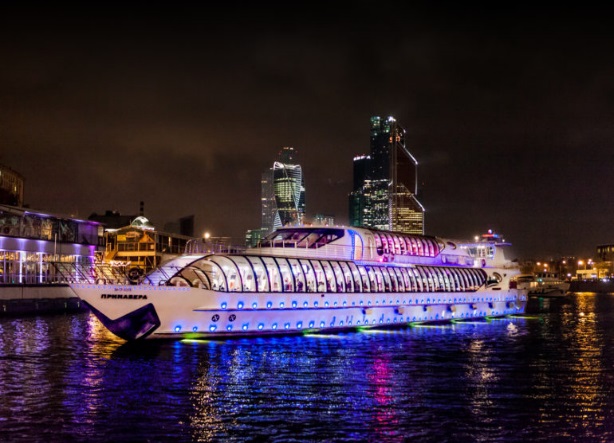 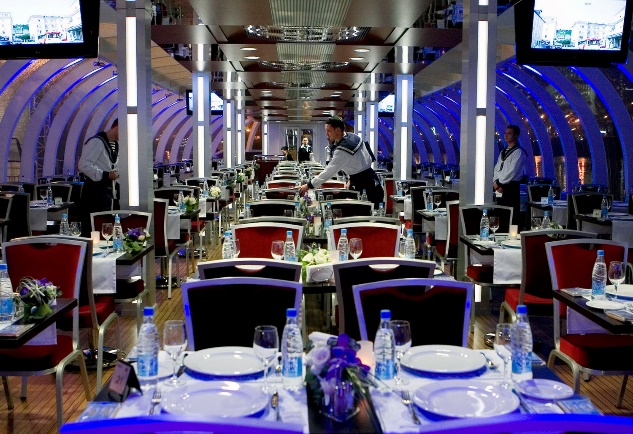 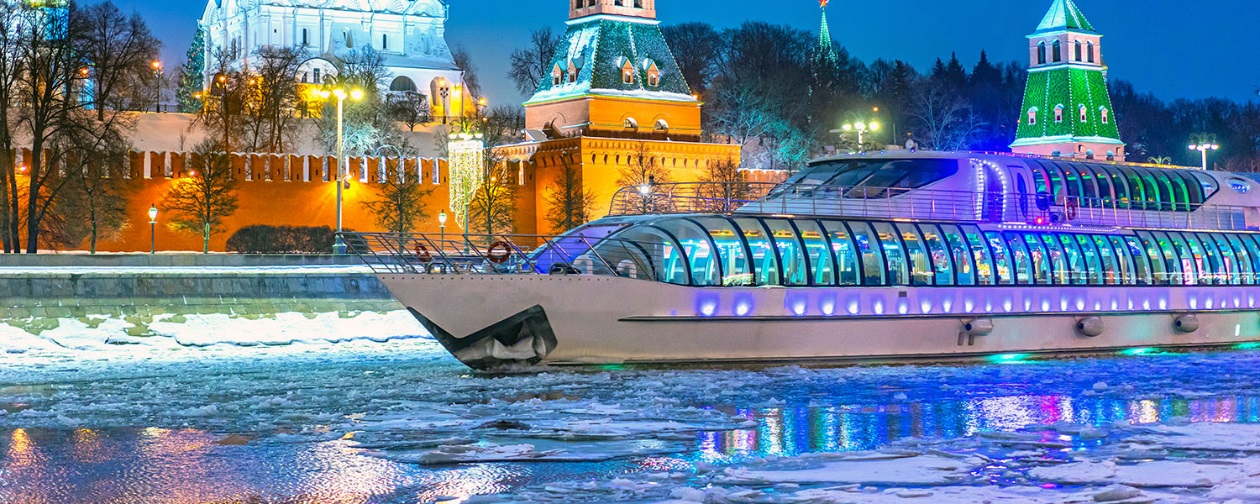 Цены нетто.Цены актуальны только для туристов, купивших тур в Москву. Цены не включают услуги ресторана. Ресторан посещать необязательно.По желанию можно заказать ужин с горячим блюдом, или легкие закуски, или только десерт. В меню бара есть спиртные и безалкогольные напитки, Продолжительность прогулки 2,5 часа: площадь Европы, Воробьевы Горы, Нескучный Сад, Фрунзенская Набережная, парк Культуры имени Горького, Храм Христа Спасителя, Московский Кремль, парк Зарядье…Основной зал: Ресторанное обслуживание, интернациональная кухня, бар, танцпол с современным мультимедийным оборудованием, всепогодное панорамное остекленение, климат-контроль, гардероб.ВзрослыйАвгуст - сентябрьДети от 6 до 12 лет Август - сентябрь1 700 1 300Примечание: в октябре – ноябре цены будут ниже. Примечание: в октябре – ноябре цены будут ниже. 